BoedelrekeningRepubliek van die Oranje Vrystaat1846 – 1900https://familysearch.org/ark:/61903/3:1:939J-DNSL-CDIndeksering:  Blik Oor - Oktober 2016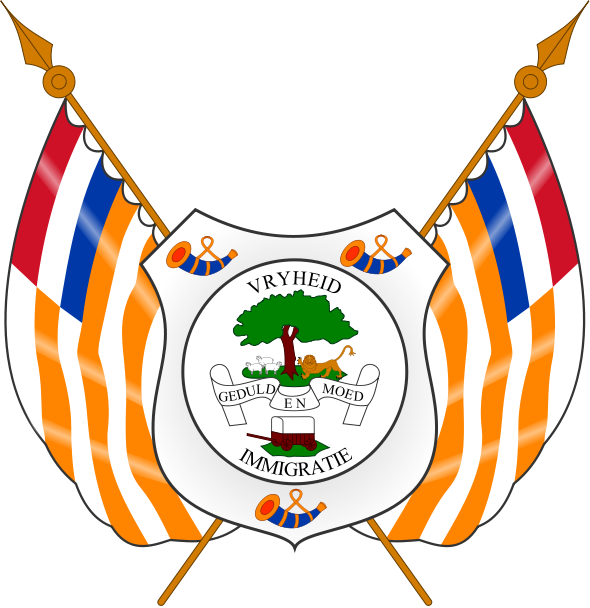 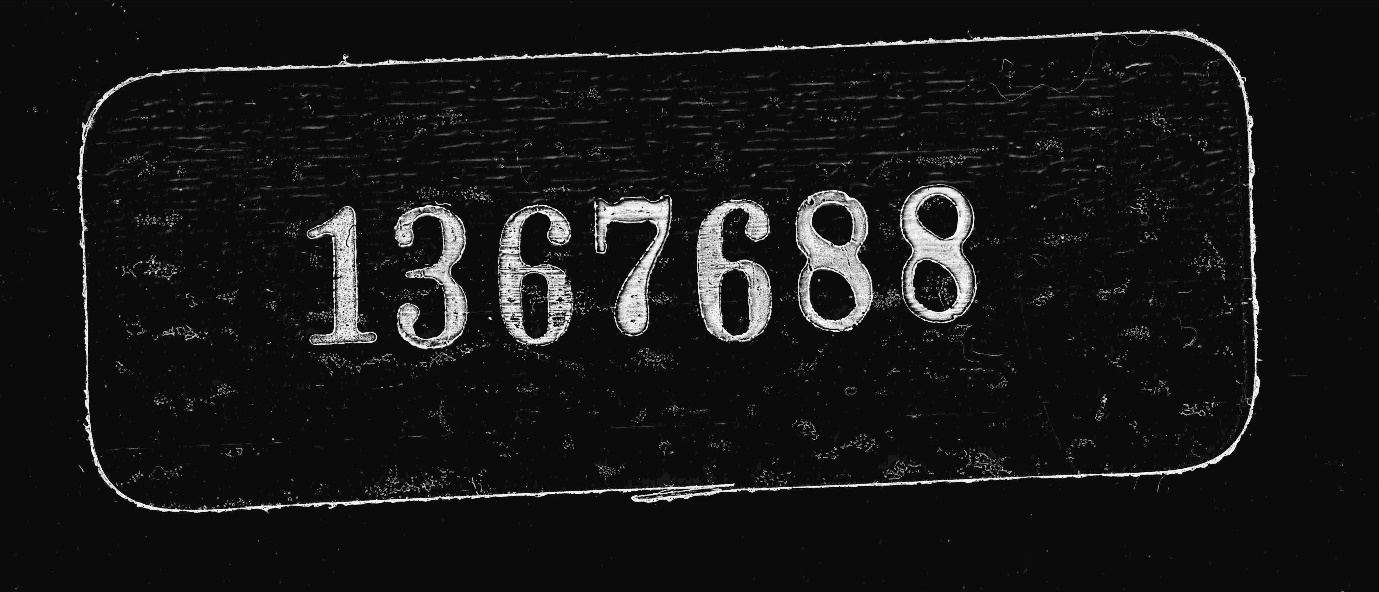 Verklarende SleutelsHierdie dokument beslaan die indeksering van gegewens vervat in 104 boedelleers met betrekking tot inwoners van die Republiek Oranje Vrijstaat wat tussen 1846 en 1900 gesterf het.   Die gegewens is ontrek uit mikrofilm no. 1367688 wat in die argief van "The Church of Jesus Christ of Latter-day Saints in Salt Lake City in die VSA geberg word. Hierdie film bevat die boedellers van afgestorwenes wie se familienamm met die letter “B”  begin.Die volgende metodiek is in die samestelling van die dokument gebruik:a)	Die primere gegewens vervat in die boedelleers is 	eerstens in dieselfde kronologies volgorde waarin 	dit verfilm is getabuleer en vorm die tweede deel 	van hierdie indeks beginende op bladsy 21. "Hyper 	Link" skakels is in hierdie afdeling ingesluit om die 	navorser na 'n elektroniese (internet) kopie van  die 	onderskeie boedelleers op	te lei.b)	Ten einde navigasie en die soeke na spesifieke 	boedelleers te vergemaklik is alle betrokke 	familiename hierna ontrek en in alfabetiese 	volgorde in die eerste deel van hierdie indeks 	gerangskik. (beginende op bladsy 5)  Familiename in 	hierdie alfabetieselys is vervolgens by wyse van 	"boek merke" verbind met die betrokke boedelleer 	in deel twee van hierdie indeks - i.e. Deur op 'n 	spesifieke naam in die alfabetiese naamlys te klik 	word die navorser automaties na die betrokke 	boedelleer in deel twee van die indeks geneem.	Dit is belangrik om daarop te let dat geen 	ooglopende metodiek of patroon vir die 	rangskikking van die boedelleers tydens die vasle 	daarvan op mikroffilm bespeur kon 	word nie.  	(hetsy alfabeties, geografies of datum volgorde 	nie)	Alhoewel die samesteller alle redelike sorg gedra 	het om die akkuraatheid van transkripsies en die 	rangskikking van inligting te verseker word daar 	aanvaar dat foute wel kon insluip.  Hiervoor word 	volle verantwoordelikheid aanvaar en navorsers 	se hulp om sulke foute uit te wys sal hoog op prys 	gestel word. 	Die onderstaande skematiese voorstelling gee 'n 	oorsig van die gebruik van kolomme in deel twee van 	hierdie indeks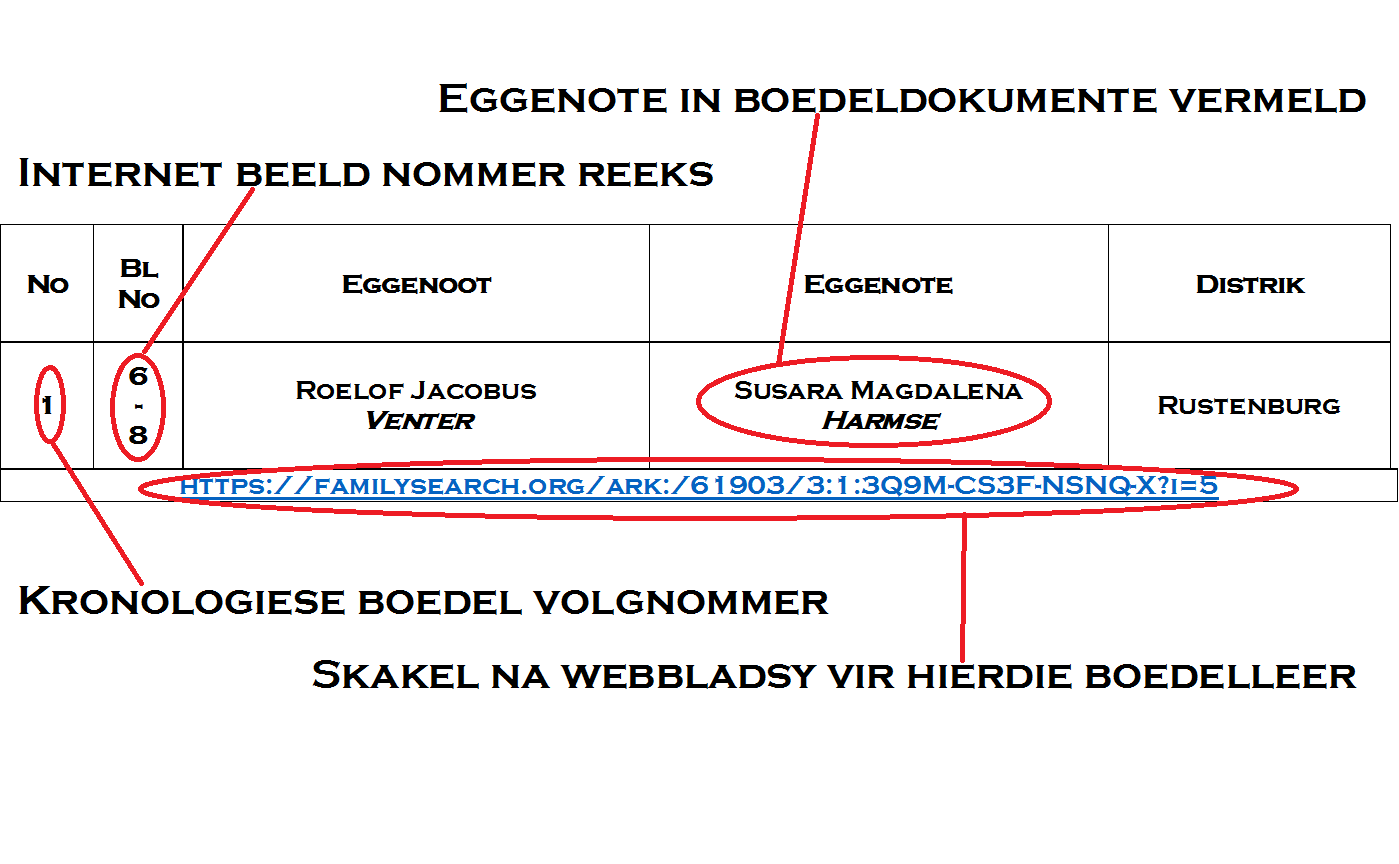 Jan H. van Jaarsveld Oktober 2016Naam IndeksSterftekennisgewings en Boedelrekeninge Argief van die Oranje VrystaatFINISBB73Badenhorst  Hendrik Johannes62Badenhorst  Johanna Wilhelmina46Bagwill  John27Barkly  Emiley Hannah28Barnard  Lea Magdalena103Barnard  Martha Elizabeth69Basson  Anna Margarita 37Beal Robert82Beck  Andrew William35Bekker  Susarah Elizabetha87Berkemeier  Edward George Wilhelm18Bester   Aletta Elisabetta Johanna Willemina 72Bester  Hermanus Jacobus19Beukes  Hendrik Gerhardus23Beukes  Magdalena Adriana Francina Carolina75Bezuidenhout  Adam Johannes55Bezuidenhout  Elizabeth Magdalena12Bezuidenhout  Martha Elizabeth98Billerbeck  Johann George Wilhelm21Bishof  Christina Catharina92Blakie  John101Blignaut  Johannes Hendrik22Bodensteen  Elsje Susanna60Booyens  Hermina Maria39Booysen  Gerhardus Petrus Johannes6Borcherds  Petrus Andries Jacobus79Bornman  Maria Magdalena48Boschker  Ann Petrus57Boshof  Adam57Boshof  Christina Catharina11Boshof   Jacoba Aletta40Boshoff   Catharina Christina Margaretha28Boshoff  Christian  Hendrik1Boshoff Jacoba Johanna42Boshoff  Jan Hendrik43Boshoff  Laurens  Jacobus41Boshoff  Maria Catharina Susanna14Botes  Antoni Abram Aderjan15Botes  Christina Magdalena3Botes  Christina Magdalena Aletta2Botes  Elizabeth Hendrika Jacoba23Botes  Jan Jacobus                 24Botes  Jan Jacobus (Jnr)32Botes  Jan Jacobus66Botha  Christina Elizabetha Johanna66Botha  Frederik Johannes Phillipus Rudolph33Botha  Frederik Pieter Jacobus36Botha  Hendrik Petrus80Botha Hester Emmarentie70Botha  Jacoba Johanna103Botha  Johannes Casparus4Botha  Johannes Petrus100Botha  Nicolaas Johannes25Botha  Petrus Johannes81Botha  Susanna Maria Catharina13Botha  Susara Wilhelmina Susanna38Botha  Theunis Gerhardus58Bothma  Cornelis Christoffel67Bothma  Roelof Petrus65Bouwer  Anna Johanna Catharina Dolfina44Bouwer  Christiaan86Bowden  Algernon Henry Peto59Bredenbach  Susara Isabella14Bredenkam   Martha Susanna Elizabeth20Breed  Amelia Johanna Elisabeth7Breet Anna Johanna Magrietha Helena68Brits  Elisabeth Catharina76Brits  Elsie Susanna8Brits  Elssa Susanna85Brits  Jan89Brits  Jan85Brits  Maria Magdalena60Brits  Pieter68Brits  Rudolph Marthinus84Brits Rudolph Marthinus74Brits  Susanna Johanna Susara Jacoba99Britz  Okker Matthys Migiel30Britz  Wynand Marthinus10Broadway  Charles49Broodryk  Karel Louis56Brooks  Joseph88Brummer  Diederik Johannes Gerhardus101Brummer  Elizabeth Catharina93Brummer  Jacobus Nicolaas83Bruwer  Aletta Catharina52Bruwer  Jacob Johannes53Bruwer  Magdalena Cornelia Dorothea26Burger  Hester Aletta71Bush  JohnCC95Celliers  Jan Daniel91Coetser  Anna MariaDD50de Beer  Anna Maria Elizabeth29de Beer  Christian Martinus90De Beer  Frederika Elizabetha Jacoba45de Beer  Jacoba Aletta77de Beer  Jacoba Aletta36de Beer  Jacoba Aletta Catharina15de Beer  Jacobus Frederik51de Beer  Jacobus Frederik95De Beer  Johanna Catharina78de Beer  Johanna Maria61de Beer  Johanna Sophia47de Beer  Johannes Bernardus64de Beer  Pretorius Johannes54de Beer  Samuel Pieter Martinus 104de Bruin  Johannes Stephanus91de Bruin  Lowies Hosia11de Kock  Joseph27Dick  James70du Beson  Voornaam nie vermeld96du Buson  Phillip Marthinus104du Plessies  Maria39du Toit  Hester Aletta DorotheaE E 18Erasmus  Daniel JacobusFF65Foesee (Fouche)   Johannes Jacobus1Fourie  Johann George13Fourie (Vorie)  David JohannesGG54Goosen  Anna Catharina94Grobbelaar  Magdalena Sophia77Gryling  Paul JacobusHH24Haman  Maria Margaretha35Hayward  JosephJJ79Jansen  Cornelis Alewyn Johannes20Jooste  Frans Jacobus9Joubert  Johanna ElizabethKK100Kuense. Anna Catharina GesinaLL2Lindeque  Roelof J.34Loekoe  Maria Elisabeth Magdalenamm85Meyburgh  Anna CeciliaNN83Naude  Francois Paulus31Nikolai  PokjeOO62Odendaal Adriaan Isaac33Opperman  Maria Cresstena PieternellaPP92Parkin  Christina Johanna17Peypers  Johanna Christina16Pyper Johanna Lodewyka63Pretorius  Sarel4Pretorius Sophia CatharinaRR46Raines  Ann30Rossouw  Magdalina SusannaSS90Smit  Burgert Godliep59Smit  Naam onbekend102Stols  Gert Hendrik97Strydom  Cornelia JohannaVV21van Aswegen  Johannes102van Biljoen  Christina Gesina34van Blerk  Andries Christoffel25van Coller  Johanna Margaretha63van den Berg  Cornelia Magdalena9van den Berg  GabrielNicolaas17van den Berg  Gert Jacobus5van den Berg  Gert Jacobus15van den Berg  Johannes Hendrik73van den Berg  Maria Catharina Barendina29van den Berg  Maria Magdalena16van den Berg  Wilhelmina94van den Berg  Zacharias31van den Borek  Eelco Foppo22van den Hever  Tobias96van der Merwe  Geertruida Susanna Jacoba69van der Merwe  Hendrik Lodewyk7van der walt  Michiel Andries47van der Westhuizen  Helena Geertruida64van Niekerk  Anna Maria Jacoba45van Niekerk  Christiaan Mauritz75van Rensburg (Janse)  Sara Elizabeth44van Rooyen  Susanna Sophia88van Tonder  Hester Susara Jacomina Dorothea74van Tonder  Johannes Willem61Venter  Diederik Johannes78Venter  Pieter11Viljoen  David Johannes26Visser  Christoffel JacobusWW3Weinand  Johannis MattheusNoNoNoBlNoBlNoEggenootEggenootEggenootEggenoteEggenoteEggenoteEggenoteEggenoteDistrik1116-146-14Johann GeorgFourieJohann GeorgFourieJohann GeorgFourieJacoba JohannaBoshoffJacoba JohannaBoshoffJacoba JohannaBoshoffJacoba JohannaBoshoffJacoba JohannaBoshoffJacobsdalhttps://familysearch.org/ark:/61903/3:1:939J-DNSL-2S?i=5&cat=195564https://familysearch.org/ark:/61903/3:1:939J-DNSL-2S?i=5&cat=195564https://familysearch.org/ark:/61903/3:1:939J-DNSL-2S?i=5&cat=195564https://familysearch.org/ark:/61903/3:1:939J-DNSL-2S?i=5&cat=195564https://familysearch.org/ark:/61903/3:1:939J-DNSL-2S?i=5&cat=195564https://familysearch.org/ark:/61903/3:1:939J-DNSL-2S?i=5&cat=195564https://familysearch.org/ark:/61903/3:1:939J-DNSL-2S?i=5&cat=195564https://familysearch.org/ark:/61903/3:1:939J-DNSL-2S?i=5&cat=195564https://familysearch.org/ark:/61903/3:1:939J-DNSL-2S?i=5&cat=195564https://familysearch.org/ark:/61903/3:1:939J-DNSL-2S?i=5&cat=195564https://familysearch.org/ark:/61903/3:1:939J-DNSL-2S?i=5&cat=195564https://familysearch.org/ark:/61903/3:1:939J-DNSL-2S?i=5&cat=195564https://familysearch.org/ark:/61903/3:1:939J-DNSL-2S?i=5&cat=195564https://familysearch.org/ark:/61903/3:1:939J-DNSL-2S?i=5&cat=19556422215-2015-20Roelof J. LindequeRoelof J. LindequeElizabeth Hendrika JacobabotesElizabeth Hendrika JacobabotesElizabeth Hendrika JacobabotesElizabeth Hendrika JacobabotesElizabeth Hendrika JacobabotesWinburgWinburghttps://familysearch.org/ark:/61903/3:1:939J-DNSL-CH?i=14&cat=195564https://familysearch.org/ark:/61903/3:1:939J-DNSL-CH?i=14&cat=195564https://familysearch.org/ark:/61903/3:1:939J-DNSL-CH?i=14&cat=195564https://familysearch.org/ark:/61903/3:1:939J-DNSL-CH?i=14&cat=195564https://familysearch.org/ark:/61903/3:1:939J-DNSL-CH?i=14&cat=195564https://familysearch.org/ark:/61903/3:1:939J-DNSL-CH?i=14&cat=195564https://familysearch.org/ark:/61903/3:1:939J-DNSL-CH?i=14&cat=195564https://familysearch.org/ark:/61903/3:1:939J-DNSL-CH?i=14&cat=195564https://familysearch.org/ark:/61903/3:1:939J-DNSL-CH?i=14&cat=195564https://familysearch.org/ark:/61903/3:1:939J-DNSL-CH?i=14&cat=195564https://familysearch.org/ark:/61903/3:1:939J-DNSL-CH?i=14&cat=195564https://familysearch.org/ark:/61903/3:1:939J-DNSL-CH?i=14&cat=195564https://familysearch.org/ark:/61903/3:1:939J-DNSL-CH?i=14&cat=195564https://familysearch.org/ark:/61903/3:1:939J-DNSL-CH?i=14&cat=19556433321-2421-24Johannis MattheusWeinandJohannis MattheusWeinandChristina Magdalena AlettaBotesChristina Magdalena AlettaBotesChristina Magdalena AlettaBotesChristina Magdalena AlettaBotesChristina Magdalena AlettaBotesFauresmithFauresmithhttps://familysearch.org/ark:/61903/3:1:939J-DNSL-2Q?i=20&cat=195564https://familysearch.org/ark:/61903/3:1:939J-DNSL-2Q?i=20&cat=195564https://familysearch.org/ark:/61903/3:1:939J-DNSL-2Q?i=20&cat=195564https://familysearch.org/ark:/61903/3:1:939J-DNSL-2Q?i=20&cat=195564https://familysearch.org/ark:/61903/3:1:939J-DNSL-2Q?i=20&cat=195564https://familysearch.org/ark:/61903/3:1:939J-DNSL-2Q?i=20&cat=195564https://familysearch.org/ark:/61903/3:1:939J-DNSL-2Q?i=20&cat=195564https://familysearch.org/ark:/61903/3:1:939J-DNSL-2Q?i=20&cat=195564https://familysearch.org/ark:/61903/3:1:939J-DNSL-2Q?i=20&cat=195564https://familysearch.org/ark:/61903/3:1:939J-DNSL-2Q?i=20&cat=195564https://familysearch.org/ark:/61903/3:1:939J-DNSL-2Q?i=20&cat=195564https://familysearch.org/ark:/61903/3:1:939J-DNSL-2Q?i=20&cat=195564https://familysearch.org/ark:/61903/3:1:939J-DNSL-2Q?i=20&cat=195564https://familysearch.org/ark:/61903/3:1:939J-DNSL-2Q?i=20&cat=19556444425-3025-30Johannes PetrusBothaJohannes PetrusBothaSophia CatharinaPretoriusSophia CatharinaPretoriusSophia CatharinaPretoriusSophia CatharinaPretoriusSophia CatharinaPretoriusHarrismithHarrismithhttps://familysearch.org/ark:/61903/3:1:939J-DNSG-7T?i=24https://familysearch.org/ark:/61903/3:1:939J-DNSG-7T?i=24https://familysearch.org/ark:/61903/3:1:939J-DNSG-7T?i=24https://familysearch.org/ark:/61903/3:1:939J-DNSG-7T?i=24https://familysearch.org/ark:/61903/3:1:939J-DNSG-7T?i=24https://familysearch.org/ark:/61903/3:1:939J-DNSG-7T?i=24https://familysearch.org/ark:/61903/3:1:939J-DNSG-7T?i=24https://familysearch.org/ark:/61903/3:1:939J-DNSG-7T?i=24https://familysearch.org/ark:/61903/3:1:939J-DNSG-7T?i=24https://familysearch.org/ark:/61903/3:1:939J-DNSG-7T?i=24https://familysearch.org/ark:/61903/3:1:939J-DNSG-7T?i=24https://familysearch.org/ark:/61903/3:1:939J-DNSG-7T?i=24https://familysearch.org/ark:/61903/3:1:939J-DNSG-7T?i=24https://familysearch.org/ark:/61903/3:1:939J-DNSG-7T?i=2455534-3534-35Gert Jacobusvan den Berg  Gert Jacobusvan den Berg  FauresmithFauresmithhttps://familysearch.org/ark:/61903/3:1:939J-DNSG-2N?i=33https://familysearch.org/ark:/61903/3:1:939J-DNSG-2N?i=33https://familysearch.org/ark:/61903/3:1:939J-DNSG-2N?i=33https://familysearch.org/ark:/61903/3:1:939J-DNSG-2N?i=33https://familysearch.org/ark:/61903/3:1:939J-DNSG-2N?i=33https://familysearch.org/ark:/61903/3:1:939J-DNSG-2N?i=33https://familysearch.org/ark:/61903/3:1:939J-DNSG-2N?i=33https://familysearch.org/ark:/61903/3:1:939J-DNSG-2N?i=33https://familysearch.org/ark:/61903/3:1:939J-DNSG-2N?i=33https://familysearch.org/ark:/61903/3:1:939J-DNSG-2N?i=33https://familysearch.org/ark:/61903/3:1:939J-DNSG-2N?i=33https://familysearch.org/ark:/61903/3:1:939J-DNSG-2N?i=33https://familysearch.org/ark:/61903/3:1:939J-DNSG-2N?i=33https://familysearch.org/ark:/61903/3:1:939J-DNSG-2N?i=3366636-3936-39Petrus Johannes AndriesBorcherdsPetrus Johannes AndriesBorcherdsAdelaide Jeanettevan SoelenAdelaide Jeanettevan SoelenAdelaide Jeanettevan SoelenAdelaide Jeanettevan SoelenAdelaide Jeanettevan SoelenFauresmithFauresmithhttps://familysearch.org/ark:/61903/3:1:939J-DNSG-WS?i=36https://familysearch.org/ark:/61903/3:1:939J-DNSG-WS?i=36https://familysearch.org/ark:/61903/3:1:939J-DNSG-WS?i=36https://familysearch.org/ark:/61903/3:1:939J-DNSG-WS?i=36https://familysearch.org/ark:/61903/3:1:939J-DNSG-WS?i=36https://familysearch.org/ark:/61903/3:1:939J-DNSG-WS?i=36https://familysearch.org/ark:/61903/3:1:939J-DNSG-WS?i=36https://familysearch.org/ark:/61903/3:1:939J-DNSG-WS?i=36https://familysearch.org/ark:/61903/3:1:939J-DNSG-WS?i=36https://familysearch.org/ark:/61903/3:1:939J-DNSG-WS?i=36https://familysearch.org/ark:/61903/3:1:939J-DNSG-WS?i=36https://familysearch.org/ark:/61903/3:1:939J-DNSG-WS?i=36https://familysearch.org/ark:/61903/3:1:939J-DNSG-WS?i=36https://familysearch.org/ark:/61903/3:1:939J-DNSG-WS?i=3677740-4440-44Michiel Andries van der WaltMichiel Andries van der WaltAnna Johanna Magrietha HelenaBreetAnna Johanna Magrietha HelenaBreetAnna Johanna Magrietha HelenaBreetAnna Johanna Magrietha HelenaBreetAnna Johanna Magrietha HelenaBreetCaledon RivierCaledon Rivierhttps://familysearch.org/ark:/61903/3:1:939J-DNSG-W9?i=39https://familysearch.org/ark:/61903/3:1:939J-DNSG-W9?i=39https://familysearch.org/ark:/61903/3:1:939J-DNSG-W9?i=39https://familysearch.org/ark:/61903/3:1:939J-DNSG-W9?i=39https://familysearch.org/ark:/61903/3:1:939J-DNSG-W9?i=39https://familysearch.org/ark:/61903/3:1:939J-DNSG-W9?i=39https://familysearch.org/ark:/61903/3:1:939J-DNSG-W9?i=39https://familysearch.org/ark:/61903/3:1:939J-DNSG-W9?i=39https://familysearch.org/ark:/61903/3:1:939J-DNSG-W9?i=39https://familysearch.org/ark:/61903/3:1:939J-DNSG-W9?i=39https://familysearch.org/ark:/61903/3:1:939J-DNSG-W9?i=39https://familysearch.org/ark:/61903/3:1:939J-DNSG-W9?i=39https://familysearch.org/ark:/61903/3:1:939J-DNSG-W9?i=39https://familysearch.org/ark:/61903/3:1:939J-DNSG-W9?i=3988845-4645-46KleuterKleuterElssa SusannaBritsElssa SusannaBritsElssa SusannaBritsElssa SusannaBritsElssa SusannaBritsBoshofBoshofhttps://familysearch.org/ark:/61903/3:1:939J-DNSL-C6?i=44https://familysearch.org/ark:/61903/3:1:939J-DNSL-C6?i=44https://familysearch.org/ark:/61903/3:1:939J-DNSL-C6?i=44https://familysearch.org/ark:/61903/3:1:939J-DNSL-C6?i=44https://familysearch.org/ark:/61903/3:1:939J-DNSL-C6?i=44https://familysearch.org/ark:/61903/3:1:939J-DNSL-C6?i=44https://familysearch.org/ark:/61903/3:1:939J-DNSL-C6?i=44https://familysearch.org/ark:/61903/3:1:939J-DNSL-C6?i=44https://familysearch.org/ark:/61903/3:1:939J-DNSL-C6?i=44https://familysearch.org/ark:/61903/3:1:939J-DNSL-C6?i=44https://familysearch.org/ark:/61903/3:1:939J-DNSL-C6?i=44https://familysearch.org/ark:/61903/3:1:939J-DNSL-C6?i=44https://familysearch.org/ark:/61903/3:1:939J-DNSL-C6?i=44https://familysearch.org/ark:/61903/3:1:939J-DNSL-C6?i=4499947-5047-50Gabriel Nicolaasvan den BergGabriel Nicolaasvan den BergJohanna ElizabethJoubertJohanna ElizabethJoubertJohanna ElizabethJoubertJohanna ElizabethJoubertJohanna ElizabethJoubertFerdenandskraalBoshofFerdenandskraalBoshofhttps://familysearch.org/ark:/61903/3:1:939J-DNSL-RX?i=46https://familysearch.org/ark:/61903/3:1:939J-DNSL-RX?i=46https://familysearch.org/ark:/61903/3:1:939J-DNSL-RX?i=46https://familysearch.org/ark:/61903/3:1:939J-DNSL-RX?i=46https://familysearch.org/ark:/61903/3:1:939J-DNSL-RX?i=46https://familysearch.org/ark:/61903/3:1:939J-DNSL-RX?i=46https://familysearch.org/ark:/61903/3:1:939J-DNSL-RX?i=46https://familysearch.org/ark:/61903/3:1:939J-DNSL-RX?i=46https://familysearch.org/ark:/61903/3:1:939J-DNSL-RX?i=46https://familysearch.org/ark:/61903/3:1:939J-DNSL-RX?i=46https://familysearch.org/ark:/61903/3:1:939J-DNSL-RX?i=46https://familysearch.org/ark:/61903/3:1:939J-DNSL-RX?i=46https://familysearch.org/ark:/61903/3:1:939J-DNSL-RX?i=46https://familysearch.org/ark:/61903/3:1:939J-DNSL-RX?i=4610101051-5251-52CharlesBroadwayCharlesBroadwayOngetroudOngetroudOngetroudOngetroudOngetroudPhilippolisPhilippolishttps://familysearch.org/ark:/61903/3:1:939J-DNSL-3J?i=50https://familysearch.org/ark:/61903/3:1:939J-DNSL-3J?i=50https://familysearch.org/ark:/61903/3:1:939J-DNSL-3J?i=50https://familysearch.org/ark:/61903/3:1:939J-DNSL-3J?i=50https://familysearch.org/ark:/61903/3:1:939J-DNSL-3J?i=50https://familysearch.org/ark:/61903/3:1:939J-DNSL-3J?i=50https://familysearch.org/ark:/61903/3:1:939J-DNSL-3J?i=50https://familysearch.org/ark:/61903/3:1:939J-DNSL-3J?i=50https://familysearch.org/ark:/61903/3:1:939J-DNSL-3J?i=50https://familysearch.org/ark:/61903/3:1:939J-DNSL-3J?i=50https://familysearch.org/ark:/61903/3:1:939J-DNSL-3J?i=50https://familysearch.org/ark:/61903/3:1:939J-DNSL-3J?i=50https://familysearch.org/ark:/61903/3:1:939J-DNSL-3J?i=50https://familysearch.org/ark:/61903/3:1:939J-DNSL-3J?i=50NONONOBLNoBLNoEggenootEggenootEggenoteEggenoteEggenoteEggenoteEggenoteDistrikDistrik11111153-6353-63Josephde KockJosephde KockJacoba AlettaBoshofJacoba AlettaBoshofJacoba AlettaBoshofJacoba AlettaBoshofJacoba AlettaBoshofHarrismithHarrismithhttps://familysearch.org/ark:/61903/3:1:939J-DNSL-XD?i=52https://familysearch.org/ark:/61903/3:1:939J-DNSL-XD?i=52https://familysearch.org/ark:/61903/3:1:939J-DNSL-XD?i=52https://familysearch.org/ark:/61903/3:1:939J-DNSL-XD?i=52https://familysearch.org/ark:/61903/3:1:939J-DNSL-XD?i=52https://familysearch.org/ark:/61903/3:1:939J-DNSL-XD?i=52https://familysearch.org/ark:/61903/3:1:939J-DNSL-XD?i=52https://familysearch.org/ark:/61903/3:1:939J-DNSL-XD?i=52https://familysearch.org/ark:/61903/3:1:939J-DNSL-XD?i=52https://familysearch.org/ark:/61903/3:1:939J-DNSL-XD?i=52https://familysearch.org/ark:/61903/3:1:939J-DNSL-XD?i=52https://familysearch.org/ark:/61903/3:1:939J-DNSL-XD?i=52https://familysearch.org/ark:/61903/3:1:939J-DNSL-XD?i=52https://familysearch.org/ark:/61903/3:1:939J-DNSL-XD?i=52121264-6764-6764-67David JohannesViljoenDavid JohannesViljoenMartha ElizabethBezuidenhoutMartha ElizabethBezuidenhoutMartha ElizabethBezuidenhoutMartha ElizabethBezuidenhoutMartha ElizabethBezuidenhoutPhilippolisPhilippolishttps://familysearch.org/ark:/61903/3:1:939J-DNSL-R2?i=63https://familysearch.org/ark:/61903/3:1:939J-DNSL-R2?i=63https://familysearch.org/ark:/61903/3:1:939J-DNSL-R2?i=63https://familysearch.org/ark:/61903/3:1:939J-DNSL-R2?i=63https://familysearch.org/ark:/61903/3:1:939J-DNSL-R2?i=63https://familysearch.org/ark:/61903/3:1:939J-DNSL-R2?i=63https://familysearch.org/ark:/61903/3:1:939J-DNSL-R2?i=63https://familysearch.org/ark:/61903/3:1:939J-DNSL-R2?i=63https://familysearch.org/ark:/61903/3:1:939J-DNSL-R2?i=63https://familysearch.org/ark:/61903/3:1:939J-DNSL-R2?i=63https://familysearch.org/ark:/61903/3:1:939J-DNSL-R2?i=63https://familysearch.org/ark:/61903/3:1:939J-DNSL-R2?i=63https://familysearch.org/ark:/61903/3:1:939J-DNSL-R2?i=63https://familysearch.org/ark:/61903/3:1:939J-DNSL-R2?i=63131368-6968-6968-69David JohannesVorie (Fourie)David JohannesVorie (Fourie)Susara Wilhelmina SusannaBothaSusara Wilhelmina SusannaBothaSusara Wilhelmina SusannaBothaSusara Wilhelmina SusannaBothaSusara Wilhelmina SusannaBothaAlliwal NoordAlliwal Noordhttps://familysearch.org/ark:/61903/3:1:939J-DNSL-CT?i=67https://familysearch.org/ark:/61903/3:1:939J-DNSL-CT?i=67https://familysearch.org/ark:/61903/3:1:939J-DNSL-CT?i=67https://familysearch.org/ark:/61903/3:1:939J-DNSL-CT?i=67https://familysearch.org/ark:/61903/3:1:939J-DNSL-CT?i=67https://familysearch.org/ark:/61903/3:1:939J-DNSL-CT?i=67https://familysearch.org/ark:/61903/3:1:939J-DNSL-CT?i=67https://familysearch.org/ark:/61903/3:1:939J-DNSL-CT?i=67https://familysearch.org/ark:/61903/3:1:939J-DNSL-CT?i=67https://familysearch.org/ark:/61903/3:1:939J-DNSL-CT?i=67https://familysearch.org/ark:/61903/3:1:939J-DNSL-CT?i=67https://familysearch.org/ark:/61903/3:1:939J-DNSL-CT?i=67https://familysearch.org/ark:/61903/3:1:939J-DNSL-CT?i=67https://familysearch.org/ark:/61903/3:1:939J-DNSL-CT?i=67141470-7170-7170-71Antoni Abram AderjanBotesAntoni Abram AderjanBotesMartha Susanna ElizabethBredenkamMartha Susanna ElizabethBredenkamMartha Susanna ElizabethBredenkamMartha Susanna ElizabethBredenkamMartha Susanna ElizabethBredenkamBoshofBoshofhttps://familysearch.org/ark:/61903/3:1:939J-DNSL-Q3?i=69https://familysearch.org/ark:/61903/3:1:939J-DNSL-Q3?i=69https://familysearch.org/ark:/61903/3:1:939J-DNSL-Q3?i=69https://familysearch.org/ark:/61903/3:1:939J-DNSL-Q3?i=69https://familysearch.org/ark:/61903/3:1:939J-DNSL-Q3?i=69https://familysearch.org/ark:/61903/3:1:939J-DNSL-Q3?i=69https://familysearch.org/ark:/61903/3:1:939J-DNSL-Q3?i=69https://familysearch.org/ark:/61903/3:1:939J-DNSL-Q3?i=69https://familysearch.org/ark:/61903/3:1:939J-DNSL-Q3?i=69https://familysearch.org/ark:/61903/3:1:939J-DNSL-Q3?i=69https://familysearch.org/ark:/61903/3:1:939J-DNSL-Q3?i=69https://familysearch.org/ark:/61903/3:1:939J-DNSL-Q3?i=69https://familysearch.org/ark:/61903/3:1:939J-DNSL-Q3?i=69https://familysearch.org/ark:/61903/3:1:939J-DNSL-Q3?i=691572-7572-7572-7572-75Jacobus Frederikde BeerJacobus Frederikde BeerJacobus Frederikde BeerJacobus Frederikde BeerChristina MagdalenaBotesRietfonteinBoshofRietfonteinBoshofRietfonteinBoshofRietfonteinBoshofhttps://familysearch.org/ark:/61903/3:1:939J-DNSG-2R?i=71https://familysearch.org/ark:/61903/3:1:939J-DNSG-2R?i=71https://familysearch.org/ark:/61903/3:1:939J-DNSG-2R?i=71https://familysearch.org/ark:/61903/3:1:939J-DNSG-2R?i=71https://familysearch.org/ark:/61903/3:1:939J-DNSG-2R?i=71https://familysearch.org/ark:/61903/3:1:939J-DNSG-2R?i=71https://familysearch.org/ark:/61903/3:1:939J-DNSG-2R?i=71https://familysearch.org/ark:/61903/3:1:939J-DNSG-2R?i=71https://familysearch.org/ark:/61903/3:1:939J-DNSG-2R?i=71https://familysearch.org/ark:/61903/3:1:939J-DNSG-2R?i=71https://familysearch.org/ark:/61903/3:1:939J-DNSG-2R?i=71https://familysearch.org/ark:/61903/3:1:939J-DNSG-2R?i=71https://familysearch.org/ark:/61903/3:1:939J-DNSG-2R?i=71https://familysearch.org/ark:/61903/3:1:939J-DNSG-2R?i=711676-8076-8076-8076-80Johannes Hendrikvan den BergJohannes Hendrikvan den BergJohannes Hendrikvan den BergJohannes Hendrikvan den BergWilhelmiena van den BergJohanna Lodewyka PyperDriekopBloemfonteinDriekopBloemfonteinDriekopBloemfonteinDriekopBloemfonteinhttps://familysearch.org/ark:/61903/3:1:939J-DNS2-8T?i=75https://familysearch.org/ark:/61903/3:1:939J-DNS2-8T?i=75https://familysearch.org/ark:/61903/3:1:939J-DNS2-8T?i=75https://familysearch.org/ark:/61903/3:1:939J-DNS2-8T?i=75https://familysearch.org/ark:/61903/3:1:939J-DNS2-8T?i=75https://familysearch.org/ark:/61903/3:1:939J-DNS2-8T?i=75https://familysearch.org/ark:/61903/3:1:939J-DNS2-8T?i=75https://familysearch.org/ark:/61903/3:1:939J-DNS2-8T?i=75https://familysearch.org/ark:/61903/3:1:939J-DNS2-8T?i=75https://familysearch.org/ark:/61903/3:1:939J-DNS2-8T?i=75https://familysearch.org/ark:/61903/3:1:939J-DNS2-8T?i=75https://familysearch.org/ark:/61903/3:1:939J-DNS2-8T?i=75https://familysearch.org/ark:/61903/3:1:939J-DNS2-8T?i=75https://familysearch.org/ark:/61903/3:1:939J-DNS2-8T?i=751781-8281-8281-8281-82Gert Jacobusvan den BergGert Jacobusvan den BergGert Jacobusvan den BergGert Jacobusvan den BergJohanna ChristinaPeypersRuigtepoortFaureSmithRuigtepoortFaureSmithRuigtepoortFaureSmithRuigtepoortFaureSmithhttps://familysearch.org/ark:/61903/3:1:939J-DNSL-5V?i=80https://familysearch.org/ark:/61903/3:1:939J-DNSL-5V?i=80https://familysearch.org/ark:/61903/3:1:939J-DNSL-5V?i=80https://familysearch.org/ark:/61903/3:1:939J-DNSL-5V?i=80https://familysearch.org/ark:/61903/3:1:939J-DNSL-5V?i=80https://familysearch.org/ark:/61903/3:1:939J-DNSL-5V?i=80https://familysearch.org/ark:/61903/3:1:939J-DNSL-5V?i=80https://familysearch.org/ark:/61903/3:1:939J-DNSL-5V?i=80https://familysearch.org/ark:/61903/3:1:939J-DNSL-5V?i=80https://familysearch.org/ark:/61903/3:1:939J-DNSL-5V?i=80https://familysearch.org/ark:/61903/3:1:939J-DNSL-5V?i=80https://familysearch.org/ark:/61903/3:1:939J-DNSL-5V?i=80https://familysearch.org/ark:/61903/3:1:939J-DNSL-5V?i=80https://familysearch.org/ark:/61903/3:1:939J-DNSL-5V?i=801883-9583-9583-9583-95Daniel JacobusErasmusDaniel JacobusErasmusDaniel JacobusErasmusDaniel JacobusErasmusAletta Elisabetta Johanna Willemina BesterBuffelskloofPotchefstroomBuffelskloofPotchefstroomBuffelskloofPotchefstroomBuffelskloofPotchefstroomhttps://familysearch.org/ark:/61903/3:1:939J-DNSL-5T?i=82https://familysearch.org/ark:/61903/3:1:939J-DNSL-5T?i=82https://familysearch.org/ark:/61903/3:1:939J-DNSL-5T?i=82https://familysearch.org/ark:/61903/3:1:939J-DNSL-5T?i=82https://familysearch.org/ark:/61903/3:1:939J-DNSL-5T?i=82https://familysearch.org/ark:/61903/3:1:939J-DNSL-5T?i=82https://familysearch.org/ark:/61903/3:1:939J-DNSL-5T?i=82https://familysearch.org/ark:/61903/3:1:939J-DNSL-5T?i=82https://familysearch.org/ark:/61903/3:1:939J-DNSL-5T?i=82https://familysearch.org/ark:/61903/3:1:939J-DNSL-5T?i=82https://familysearch.org/ark:/61903/3:1:939J-DNSL-5T?i=82https://familysearch.org/ark:/61903/3:1:939J-DNSL-5T?i=82https://familysearch.org/ark:/61903/3:1:939J-DNSL-5T?i=82https://familysearch.org/ark:/61903/3:1:939J-DNSL-5T?i=821996-9996-9996-9996-99Hendrik GerhardusBeukesHendrik GerhardusBeukesHendrik GerhardusBeukesHendrik GerhardusBeukesOngetroudWinburgWinburgWinburgWinburghttps://familysearch.org/ark:/61903/3:1:939J-DNSL-31?i=95https://familysearch.org/ark:/61903/3:1:939J-DNSL-31?i=95https://familysearch.org/ark:/61903/3:1:939J-DNSL-31?i=95https://familysearch.org/ark:/61903/3:1:939J-DNSL-31?i=95https://familysearch.org/ark:/61903/3:1:939J-DNSL-31?i=95https://familysearch.org/ark:/61903/3:1:939J-DNSL-31?i=95https://familysearch.org/ark:/61903/3:1:939J-DNSL-31?i=95https://familysearch.org/ark:/61903/3:1:939J-DNSL-31?i=95https://familysearch.org/ark:/61903/3:1:939J-DNSL-31?i=95https://familysearch.org/ark:/61903/3:1:939J-DNSL-31?i=95https://familysearch.org/ark:/61903/3:1:939J-DNSL-31?i=95https://familysearch.org/ark:/61903/3:1:939J-DNSL-31?i=95https://familysearch.org/ark:/61903/3:1:939J-DNSL-31?i=95https://familysearch.org/ark:/61903/3:1:939J-DNSL-31?i=9520100-101100-101100-101100-101Frans JacobusJoosteFrans JacobusJoosteFrans JacobusJoosteFrans JacobusJoosteAmelia Johanna ElisabethBreedKroonstadKroonstadKroonstadKroonstadhttps://familysearch.org/ark:/61903/3:1:939J-DNS2-JN?i=99https://familysearch.org/ark:/61903/3:1:939J-DNS2-JN?i=99https://familysearch.org/ark:/61903/3:1:939J-DNS2-JN?i=99https://familysearch.org/ark:/61903/3:1:939J-DNS2-JN?i=99https://familysearch.org/ark:/61903/3:1:939J-DNS2-JN?i=99https://familysearch.org/ark:/61903/3:1:939J-DNS2-JN?i=99https://familysearch.org/ark:/61903/3:1:939J-DNS2-JN?i=99https://familysearch.org/ark:/61903/3:1:939J-DNS2-JN?i=99https://familysearch.org/ark:/61903/3:1:939J-DNS2-JN?i=99https://familysearch.org/ark:/61903/3:1:939J-DNS2-JN?i=99https://familysearch.org/ark:/61903/3:1:939J-DNS2-JN?i=99https://familysearch.org/ark:/61903/3:1:939J-DNS2-JN?i=99https://familysearch.org/ark:/61903/3:1:939J-DNS2-JN?i=99https://familysearch.org/ark:/61903/3:1:939J-DNS2-JN?i=9921102-105102-105102-105102-105Johannesvan AswegenJohannesvan AswegenJohannesvan AswegenJohannesvan AswegenChrisna CatharinaBishofPanfonteinBloemfonteinPanfonteinBloemfonteinPanfonteinBloemfonteinPanfonteinBloemfonteinhttps://familysearch.org/ark:/61903/3:1:939J-DNSL-9B?i=101https://familysearch.org/ark:/61903/3:1:939J-DNSL-9B?i=101https://familysearch.org/ark:/61903/3:1:939J-DNSL-9B?i=101https://familysearch.org/ark:/61903/3:1:939J-DNSL-9B?i=101https://familysearch.org/ark:/61903/3:1:939J-DNSL-9B?i=101https://familysearch.org/ark:/61903/3:1:939J-DNSL-9B?i=101https://familysearch.org/ark:/61903/3:1:939J-DNSL-9B?i=101https://familysearch.org/ark:/61903/3:1:939J-DNSL-9B?i=101https://familysearch.org/ark:/61903/3:1:939J-DNSL-9B?i=101https://familysearch.org/ark:/61903/3:1:939J-DNSL-9B?i=101https://familysearch.org/ark:/61903/3:1:939J-DNSL-9B?i=101https://familysearch.org/ark:/61903/3:1:939J-DNSL-9B?i=101https://familysearch.org/ark:/61903/3:1:939J-DNSL-9B?i=101https://familysearch.org/ark:/61903/3:1:939J-DNSL-9B?i=101NoBlNoBlNoBlNoBlNoEggenootEggenootEggenootEggenootEggenoteDistrikDistrikDistrikDistrik22106-122106-122106-122106-122Tobiasvan den HeeverTobiasvan den HeeverTobiasvan den HeeverTobiasvan den HeeverElsie SusannaBodensteenSmithfieldSmithfieldSmithfieldSmithfieldhttps://familysearch.org/ark:/61903/3:1:939J-DNSG-3M?i=105https://familysearch.org/ark:/61903/3:1:939J-DNSG-3M?i=105https://familysearch.org/ark:/61903/3:1:939J-DNSG-3M?i=105https://familysearch.org/ark:/61903/3:1:939J-DNSG-3M?i=105https://familysearch.org/ark:/61903/3:1:939J-DNSG-3M?i=105https://familysearch.org/ark:/61903/3:1:939J-DNSG-3M?i=105https://familysearch.org/ark:/61903/3:1:939J-DNSG-3M?i=105https://familysearch.org/ark:/61903/3:1:939J-DNSG-3M?i=105https://familysearch.org/ark:/61903/3:1:939J-DNSG-3M?i=105https://familysearch.org/ark:/61903/3:1:939J-DNSG-3M?i=105https://familysearch.org/ark:/61903/3:1:939J-DNSG-3M?i=105https://familysearch.org/ark:/61903/3:1:939J-DNSG-3M?i=105https://familysearch.org/ark:/61903/3:1:939J-DNSG-3M?i=105https://familysearch.org/ark:/61903/3:1:939J-DNSG-3M?i=10523123-125123-125123-125123-125Jan JacobusBotesJan JacobusBotesJan JacobusBotesJan JacobusBotesMagdalena Adriana Francina CarolinaBeukesSalpeterpanBloemfonteinSalpeterpanBloemfonteinSalpeterpanBloemfonteinSalpeterpanBloemfonteinhttps://familysearch.org/ark:/61903/3:1:939J-DNSL-CG?i=122https://familysearch.org/ark:/61903/3:1:939J-DNSL-CG?i=122https://familysearch.org/ark:/61903/3:1:939J-DNSL-CG?i=122https://familysearch.org/ark:/61903/3:1:939J-DNSL-CG?i=122https://familysearch.org/ark:/61903/3:1:939J-DNSL-CG?i=122https://familysearch.org/ark:/61903/3:1:939J-DNSL-CG?i=122https://familysearch.org/ark:/61903/3:1:939J-DNSL-CG?i=122https://familysearch.org/ark:/61903/3:1:939J-DNSL-CG?i=122https://familysearch.org/ark:/61903/3:1:939J-DNSL-CG?i=122https://familysearch.org/ark:/61903/3:1:939J-DNSL-CG?i=122https://familysearch.org/ark:/61903/3:1:939J-DNSL-CG?i=122https://familysearch.org/ark:/61903/3:1:939J-DNSL-CG?i=122https://familysearch.org/ark:/61903/3:1:939J-DNSL-CG?i=122https://familysearch.org/ark:/61903/3:1:939J-DNSL-CG?i=12224126-128126-128126-128126-128Jan Jacobus (Jnr)BotesJan Jacobus (Jnr)BotesJan Jacobus (Jnr)BotesJan Jacobus (Jnr)BotesMaria MargarethaHamanSausmanpanBloemfonteinSausmanpanBloemfonteinSausmanpanBloemfonteinSausmanpanBloemfonteinhttps://familysearch.org/ark:/61903/3:1:939J-DNSG-F1?i=125https://familysearch.org/ark:/61903/3:1:939J-DNSG-F1?i=125https://familysearch.org/ark:/61903/3:1:939J-DNSG-F1?i=125https://familysearch.org/ark:/61903/3:1:939J-DNSG-F1?i=125https://familysearch.org/ark:/61903/3:1:939J-DNSG-F1?i=125https://familysearch.org/ark:/61903/3:1:939J-DNSG-F1?i=125https://familysearch.org/ark:/61903/3:1:939J-DNSG-F1?i=125https://familysearch.org/ark:/61903/3:1:939J-DNSG-F1?i=125https://familysearch.org/ark:/61903/3:1:939J-DNSG-F1?i=125https://familysearch.org/ark:/61903/3:1:939J-DNSG-F1?i=125https://familysearch.org/ark:/61903/3:1:939J-DNSG-F1?i=125https://familysearch.org/ark:/61903/3:1:939J-DNSG-F1?i=125https://familysearch.org/ark:/61903/3:1:939J-DNSG-F1?i=125https://familysearch.org/ark:/61903/3:1:939J-DNSG-F1?i=12525132-140132-140132-140132-140Petrus JohannesBothaPetrus JohannesBothaPetrus JohannesBothaPetrus JohannesBothaJohanna Margarethavan CollerOliphantsfonteinBoshoffOliphantsfonteinBoshoffOliphantsfonteinBoshoffOliphantsfonteinBoshoffhttps://familysearch.org/ark:/61903/3:1:939J-DNSL-RQ?i=131https://familysearch.org/ark:/61903/3:1:939J-DNSL-RQ?i=131https://familysearch.org/ark:/61903/3:1:939J-DNSL-RQ?i=131https://familysearch.org/ark:/61903/3:1:939J-DNSL-RQ?i=131https://familysearch.org/ark:/61903/3:1:939J-DNSL-RQ?i=131https://familysearch.org/ark:/61903/3:1:939J-DNSL-RQ?i=131https://familysearch.org/ark:/61903/3:1:939J-DNSL-RQ?i=131https://familysearch.org/ark:/61903/3:1:939J-DNSL-RQ?i=131https://familysearch.org/ark:/61903/3:1:939J-DNSL-RQ?i=131https://familysearch.org/ark:/61903/3:1:939J-DNSL-RQ?i=131https://familysearch.org/ark:/61903/3:1:939J-DNSL-RQ?i=131https://familysearch.org/ark:/61903/3:1:939J-DNSL-RQ?i=131https://familysearch.org/ark:/61903/3:1:939J-DNSL-RQ?i=131https://familysearch.org/ark:/61903/3:1:939J-DNSL-RQ?i=13126140-145140-145140-145140-145Christoffel JacobusVisserChristoffel JacobusVisserChristoffel JacobusVisserChristoffel JacobusVisserHester AlettaBurgerFauresmithFauresmithFauresmithFauresmithhttps://familysearch.org/ark:/61903/3:1:939J-DNSL-XC?i=139https://familysearch.org/ark:/61903/3:1:939J-DNSL-XC?i=139https://familysearch.org/ark:/61903/3:1:939J-DNSL-XC?i=139https://familysearch.org/ark:/61903/3:1:939J-DNSL-XC?i=139https://familysearch.org/ark:/61903/3:1:939J-DNSL-XC?i=139https://familysearch.org/ark:/61903/3:1:939J-DNSL-XC?i=139https://familysearch.org/ark:/61903/3:1:939J-DNSL-XC?i=139https://familysearch.org/ark:/61903/3:1:939J-DNSL-XC?i=139https://familysearch.org/ark:/61903/3:1:939J-DNSL-XC?i=139https://familysearch.org/ark:/61903/3:1:939J-DNSL-XC?i=139https://familysearch.org/ark:/61903/3:1:939J-DNSL-XC?i=139https://familysearch.org/ark:/61903/3:1:939J-DNSL-XC?i=139https://familysearch.org/ark:/61903/3:1:939J-DNSL-XC?i=139https://familysearch.org/ark:/61903/3:1:939J-DNSL-XC?i=13927146-155146-155146-155146-155JamesDickJamesDickJamesDickJamesDickEmily HannahBarkleyBloemfonteinBloemfonteinBloemfonteinBloemfonteinhttps://familysearch.org/ark:/61903/3:1:939J-DNSL-5K?i=145https://familysearch.org/ark:/61903/3:1:939J-DNSL-5K?i=145https://familysearch.org/ark:/61903/3:1:939J-DNSL-5K?i=145https://familysearch.org/ark:/61903/3:1:939J-DNSL-5K?i=145https://familysearch.org/ark:/61903/3:1:939J-DNSL-5K?i=145https://familysearch.org/ark:/61903/3:1:939J-DNSL-5K?i=145https://familysearch.org/ark:/61903/3:1:939J-DNSL-5K?i=145https://familysearch.org/ark:/61903/3:1:939J-DNSL-5K?i=145https://familysearch.org/ark:/61903/3:1:939J-DNSL-5K?i=145https://familysearch.org/ark:/61903/3:1:939J-DNSL-5K?i=145https://familysearch.org/ark:/61903/3:1:939J-DNSL-5K?i=145https://familysearch.org/ark:/61903/3:1:939J-DNSL-5K?i=145https://familysearch.org/ark:/61903/3:1:939J-DNSL-5K?i=145https://familysearch.org/ark:/61903/3:1:939J-DNSL-5K?i=14528156-161156-161156-161156-161Christian HendrikBoshoffChristian HendrikBoshoffChristian HendrikBoshoffChristian HendrikBoshoffLea Magdalena CatharinaBarnardPhilippolisPhilippolisPhilippolisPhilippolishttps://familysearch.org/ark:/61903/3:1:939J-DNSL-2N?i=155https://familysearch.org/ark:/61903/3:1:939J-DNSL-2N?i=155https://familysearch.org/ark:/61903/3:1:939J-DNSL-2N?i=155https://familysearch.org/ark:/61903/3:1:939J-DNSL-2N?i=155https://familysearch.org/ark:/61903/3:1:939J-DNSL-2N?i=155https://familysearch.org/ark:/61903/3:1:939J-DNSL-2N?i=155https://familysearch.org/ark:/61903/3:1:939J-DNSL-2N?i=155https://familysearch.org/ark:/61903/3:1:939J-DNSL-2N?i=155https://familysearch.org/ark:/61903/3:1:939J-DNSL-2N?i=155https://familysearch.org/ark:/61903/3:1:939J-DNSL-2N?i=155https://familysearch.org/ark:/61903/3:1:939J-DNSL-2N?i=155https://familysearch.org/ark:/61903/3:1:939J-DNSL-2N?i=155https://familysearch.org/ark:/61903/3:1:939J-DNSL-2N?i=155https://familysearch.org/ark:/61903/3:1:939J-DNSL-2N?i=1552929162-173162-173162-173Christian Martinusde BeerChristian Martinusde BeerChristian Martinusde BeerChristian Martinusde BeerMaria Magdalenavan den BergHarrismithHarrismithHarrismithHarrismithhttps://familysearch.org/ark:/61903/3:1:939J-DNSG-75?i=161https://familysearch.org/ark:/61903/3:1:939J-DNSG-75?i=161https://familysearch.org/ark:/61903/3:1:939J-DNSG-75?i=161https://familysearch.org/ark:/61903/3:1:939J-DNSG-75?i=161https://familysearch.org/ark:/61903/3:1:939J-DNSG-75?i=161https://familysearch.org/ark:/61903/3:1:939J-DNSG-75?i=161https://familysearch.org/ark:/61903/3:1:939J-DNSG-75?i=161https://familysearch.org/ark:/61903/3:1:939J-DNSG-75?i=161https://familysearch.org/ark:/61903/3:1:939J-DNSG-75?i=161https://familysearch.org/ark:/61903/3:1:939J-DNSG-75?i=161https://familysearch.org/ark:/61903/3:1:939J-DNSG-75?i=161https://familysearch.org/ark:/61903/3:1:939J-DNSG-75?i=161https://familysearch.org/ark:/61903/3:1:939J-DNSG-75?i=161https://familysearch.org/ark:/61903/3:1:939J-DNSG-75?i=1613030174-177174-177174-177Wynand MarthinusBritzWynand MarthinusBritzWynand MarthinusBritzWynand MarthinusBritzMagdalina Susanna RossouwSteenbokkraal BloemfonteinSteenbokkraal BloemfonteinSteenbokkraal BloemfonteinSteenbokkraal Bloemfonteinhttps://familysearch.org/ark:/61903/3:1:939J-DNS2-JW?i=173https://familysearch.org/ark:/61903/3:1:939J-DNS2-JW?i=173https://familysearch.org/ark:/61903/3:1:939J-DNS2-JW?i=173https://familysearch.org/ark:/61903/3:1:939J-DNS2-JW?i=173https://familysearch.org/ark:/61903/3:1:939J-DNS2-JW?i=173https://familysearch.org/ark:/61903/3:1:939J-DNS2-JW?i=173https://familysearch.org/ark:/61903/3:1:939J-DNS2-JW?i=173https://familysearch.org/ark:/61903/3:1:939J-DNS2-JW?i=173https://familysearch.org/ark:/61903/3:1:939J-DNS2-JW?i=173https://familysearch.org/ark:/61903/3:1:939J-DNS2-JW?i=173https://familysearch.org/ark:/61903/3:1:939J-DNS2-JW?i=173https://familysearch.org/ark:/61903/3:1:939J-DNS2-JW?i=173https://familysearch.org/ark:/61903/3:1:939J-DNS2-JW?i=173https://familysearch.org/ark:/61903/3:1:939J-DNS2-JW?i=1733131178-181178-181178-181Eelcovan den BorekEelcovan den BorekEelcovan den BorekEelcovan den BorekPokjeNicolaiHarrismithHarrismithHarrismithHarrismithhttps://familysearch.org/ark:/61903/3:1:939J-DNSL-XL?i=177https://familysearch.org/ark:/61903/3:1:939J-DNSL-XL?i=177https://familysearch.org/ark:/61903/3:1:939J-DNSL-XL?i=177https://familysearch.org/ark:/61903/3:1:939J-DNSL-XL?i=177https://familysearch.org/ark:/61903/3:1:939J-DNSL-XL?i=177https://familysearch.org/ark:/61903/3:1:939J-DNSL-XL?i=177https://familysearch.org/ark:/61903/3:1:939J-DNSL-XL?i=177https://familysearch.org/ark:/61903/3:1:939J-DNSL-XL?i=177https://familysearch.org/ark:/61903/3:1:939J-DNSL-XL?i=177https://familysearch.org/ark:/61903/3:1:939J-DNSL-XL?i=177https://familysearch.org/ark:/61903/3:1:939J-DNSL-XL?i=177https://familysearch.org/ark:/61903/3:1:939J-DNSL-XL?i=177https://familysearch.org/ark:/61903/3:1:939J-DNSL-XL?i=177https://familysearch.org/ark:/61903/3:1:939J-DNSL-XL?i=1773232182-183182-183182-183Jan JacobusBotesJan JacobusBotesJan JacobusBotesJan JacobusBotesMinderjarigeRietfonteinRietfonteinRietfonteinRietfonteinhttps://familysearch.org/ark:/61903/3:1:939J-DNSL-FQ?i=181https://familysearch.org/ark:/61903/3:1:939J-DNSL-FQ?i=181https://familysearch.org/ark:/61903/3:1:939J-DNSL-FQ?i=181https://familysearch.org/ark:/61903/3:1:939J-DNSL-FQ?i=181https://familysearch.org/ark:/61903/3:1:939J-DNSL-FQ?i=181https://familysearch.org/ark:/61903/3:1:939J-DNSL-FQ?i=181https://familysearch.org/ark:/61903/3:1:939J-DNSL-FQ?i=181https://familysearch.org/ark:/61903/3:1:939J-DNSL-FQ?i=181https://familysearch.org/ark:/61903/3:1:939J-DNSL-FQ?i=181https://familysearch.org/ark:/61903/3:1:939J-DNSL-FQ?i=181https://familysearch.org/ark:/61903/3:1:939J-DNSL-FQ?i=181https://familysearch.org/ark:/61903/3:1:939J-DNSL-FQ?i=181https://familysearch.org/ark:/61903/3:1:939J-DNSL-FQ?i=181https://familysearch.org/ark:/61903/3:1:939J-DNSL-FQ?i=181NoNoBl NoBl NoBl NoEggenootEggenootEggenootEggenootEggenoteDistrikDistrikDistrikDistrik3333184-189184-189184-189Frederik Pieter JacobusBothaFrederik Pieter JacobusBothaFrederik Pieter JacobusBothaFrederik Pieter JacobusBothaMaria Cresstena PieternellaOppermanKroonstadKroonstadKroonstadKroonstadhttps://familysearch.org/ark:/61903/3:1:939J-DNSL-KV?i=183https://familysearch.org/ark:/61903/3:1:939J-DNSL-KV?i=183https://familysearch.org/ark:/61903/3:1:939J-DNSL-KV?i=183https://familysearch.org/ark:/61903/3:1:939J-DNSL-KV?i=183https://familysearch.org/ark:/61903/3:1:939J-DNSL-KV?i=183https://familysearch.org/ark:/61903/3:1:939J-DNSL-KV?i=183https://familysearch.org/ark:/61903/3:1:939J-DNSL-KV?i=183https://familysearch.org/ark:/61903/3:1:939J-DNSL-KV?i=183https://familysearch.org/ark:/61903/3:1:939J-DNSL-KV?i=183https://familysearch.org/ark:/61903/3:1:939J-DNSL-KV?i=183https://familysearch.org/ark:/61903/3:1:939J-DNSL-KV?i=183https://familysearch.org/ark:/61903/3:1:939J-DNSL-KV?i=183https://familysearch.org/ark:/61903/3:1:939J-DNSL-KV?i=183https://familysearch.org/ark:/61903/3:1:939J-DNSL-KV?i=1833434190-196190-196190-196Andries Christoffelvan BlerkAndries Christoffelvan BlerkAndries Christoffelvan BlerkAndries Christoffelvan BlerkMaria Elizabeth MagdalenaLoekoeFauresmithFauresmithFauresmithFauresmithhttps://familysearch.org/ark:/61903/3:1:939J-DNSL-XF?i=189https://familysearch.org/ark:/61903/3:1:939J-DNSL-XF?i=189https://familysearch.org/ark:/61903/3:1:939J-DNSL-XF?i=189https://familysearch.org/ark:/61903/3:1:939J-DNSL-XF?i=189https://familysearch.org/ark:/61903/3:1:939J-DNSL-XF?i=189https://familysearch.org/ark:/61903/3:1:939J-DNSL-XF?i=189https://familysearch.org/ark:/61903/3:1:939J-DNSL-XF?i=189https://familysearch.org/ark:/61903/3:1:939J-DNSL-XF?i=189https://familysearch.org/ark:/61903/3:1:939J-DNSL-XF?i=189https://familysearch.org/ark:/61903/3:1:939J-DNSL-XF?i=189https://familysearch.org/ark:/61903/3:1:939J-DNSL-XF?i=189https://familysearch.org/ark:/61903/3:1:939J-DNSL-XF?i=189https://familysearch.org/ark:/61903/3:1:939J-DNSL-XF?i=189https://familysearch.org/ark:/61903/3:1:939J-DNSL-XF?i=1893535197-201197-201197-201JosephHaywardJosephHaywardJosephHaywardJosephHaywardSusarah ElizabethaBekkerBloemfonteinBloemfonteinBloemfonteinBloemfonteinhttps://familysearch.org/ark:/61903/3:1:939J-DNSL-S9?i=196https://familysearch.org/ark:/61903/3:1:939J-DNSL-S9?i=196https://familysearch.org/ark:/61903/3:1:939J-DNSL-S9?i=196https://familysearch.org/ark:/61903/3:1:939J-DNSL-S9?i=196https://familysearch.org/ark:/61903/3:1:939J-DNSL-S9?i=196https://familysearch.org/ark:/61903/3:1:939J-DNSL-S9?i=196https://familysearch.org/ark:/61903/3:1:939J-DNSL-S9?i=196https://familysearch.org/ark:/61903/3:1:939J-DNSL-S9?i=196https://familysearch.org/ark:/61903/3:1:939J-DNSL-S9?i=196https://familysearch.org/ark:/61903/3:1:939J-DNSL-S9?i=196https://familysearch.org/ark:/61903/3:1:939J-DNSL-S9?i=196https://familysearch.org/ark:/61903/3:1:939J-DNSL-S9?i=196https://familysearch.org/ark:/61903/3:1:939J-DNSL-S9?i=196https://familysearch.org/ark:/61903/3:1:939J-DNSL-S9?i=1963636202-206202-206202-206Hendrik PetrusBothaHendrik PetrusBothaHendrik PetrusBothaHendrik PetrusBothaJacoba Aletta Catharinade BeerBethulieBethulieBethulieBethuliehttps://familysearch.org/ark:/61903/3:1:939J-DNSL-2X?i=201https://familysearch.org/ark:/61903/3:1:939J-DNSL-2X?i=201https://familysearch.org/ark:/61903/3:1:939J-DNSL-2X?i=201https://familysearch.org/ark:/61903/3:1:939J-DNSL-2X?i=201https://familysearch.org/ark:/61903/3:1:939J-DNSL-2X?i=201https://familysearch.org/ark:/61903/3:1:939J-DNSL-2X?i=201https://familysearch.org/ark:/61903/3:1:939J-DNSL-2X?i=201https://familysearch.org/ark:/61903/3:1:939J-DNSL-2X?i=201https://familysearch.org/ark:/61903/3:1:939J-DNSL-2X?i=201https://familysearch.org/ark:/61903/3:1:939J-DNSL-2X?i=201https://familysearch.org/ark:/61903/3:1:939J-DNSL-2X?i=201https://familysearch.org/ark:/61903/3:1:939J-DNSL-2X?i=201https://familysearch.org/ark:/61903/3:1:939J-DNSL-2X?i=201https://familysearch.org/ark:/61903/3:1:939J-DNSL-2X?i=2013737207-208207-208207-208RobertBealRobertBealRobertBealRobertBealWewenaar - Oorlede Eggenote se naam nie vermeldBloemfonteinBloemfonteinBloemfonteinBloemfonteinhttps://familysearch.org/ark:/61903/3:1:939J-DNSL-K2?i=206https://familysearch.org/ark:/61903/3:1:939J-DNSL-K2?i=206https://familysearch.org/ark:/61903/3:1:939J-DNSL-K2?i=206https://familysearch.org/ark:/61903/3:1:939J-DNSL-K2?i=206https://familysearch.org/ark:/61903/3:1:939J-DNSL-K2?i=206https://familysearch.org/ark:/61903/3:1:939J-DNSL-K2?i=206https://familysearch.org/ark:/61903/3:1:939J-DNSL-K2?i=206https://familysearch.org/ark:/61903/3:1:939J-DNSL-K2?i=206https://familysearch.org/ark:/61903/3:1:939J-DNSL-K2?i=206https://familysearch.org/ark:/61903/3:1:939J-DNSL-K2?i=206https://familysearch.org/ark:/61903/3:1:939J-DNSL-K2?i=206https://familysearch.org/ark:/61903/3:1:939J-DNSL-K2?i=206https://familysearch.org/ark:/61903/3:1:939J-DNSL-K2?i=206https://familysearch.org/ark:/61903/3:1:939J-DNSL-K2?i=2063838209-211209-211209-211Theunis GerhardusBothaTheunis GerhardusBothaTheunis GerhardusBothaTheunis GerhardusBothaEggenote se name onleesbaarDroogfonteinCaledonrivierSmithfieldDroogfonteinCaledonrivierSmithfieldDroogfonteinCaledonrivierSmithfieldDroogfonteinCaledonrivierSmithfieldhttps://familysearch.org/ark:/61903/3:1:939J-DNSL-4V?i=208https://familysearch.org/ark:/61903/3:1:939J-DNSL-4V?i=208https://familysearch.org/ark:/61903/3:1:939J-DNSL-4V?i=208https://familysearch.org/ark:/61903/3:1:939J-DNSL-4V?i=208https://familysearch.org/ark:/61903/3:1:939J-DNSL-4V?i=208https://familysearch.org/ark:/61903/3:1:939J-DNSL-4V?i=208https://familysearch.org/ark:/61903/3:1:939J-DNSL-4V?i=208https://familysearch.org/ark:/61903/3:1:939J-DNSL-4V?i=208https://familysearch.org/ark:/61903/3:1:939J-DNSL-4V?i=208https://familysearch.org/ark:/61903/3:1:939J-DNSL-4V?i=208https://familysearch.org/ark:/61903/3:1:939J-DNSL-4V?i=208https://familysearch.org/ark:/61903/3:1:939J-DNSL-4V?i=208https://familysearch.org/ark:/61903/3:1:939J-DNSL-4V?i=208https://familysearch.org/ark:/61903/3:1:939J-DNSL-4V?i=2083939215-220215-220215-220Gerhardus Petrus JohannesBooysenGerhardus Petrus JohannesBooysenGerhardus Petrus JohannesBooysenGerhardus Petrus JohannesBooysenHester Aletta DorotheaDu ToitCaledonrivierSmithfieldCaledonrivierSmithfieldCaledonrivierSmithfieldCaledonrivierSmithfieldhttps://familysearch.org/ark:/61903/3:1:939J-DNSL-Q4?i=214https://familysearch.org/ark:/61903/3:1:939J-DNSL-Q4?i=214https://familysearch.org/ark:/61903/3:1:939J-DNSL-Q4?i=214https://familysearch.org/ark:/61903/3:1:939J-DNSL-Q4?i=214https://familysearch.org/ark:/61903/3:1:939J-DNSL-Q4?i=214https://familysearch.org/ark:/61903/3:1:939J-DNSL-Q4?i=214https://familysearch.org/ark:/61903/3:1:939J-DNSL-Q4?i=214https://familysearch.org/ark:/61903/3:1:939J-DNSL-Q4?i=214https://familysearch.org/ark:/61903/3:1:939J-DNSL-Q4?i=214https://familysearch.org/ark:/61903/3:1:939J-DNSL-Q4?i=214https://familysearch.org/ark:/61903/3:1:939J-DNSL-Q4?i=214https://familysearch.org/ark:/61903/3:1:939J-DNSL-Q4?i=214https://familysearch.org/ark:/61903/3:1:939J-DNSL-Q4?i=214https://familysearch.org/ark:/61903/3:1:939J-DNSL-Q4?i=2144040221-227221-227221-227OngetroudOngetroudOngetroudOngetroudCatharina Christina MargarethaBoshoffPhilippolisPhilippolisPhilippolisPhilippolishttps://familysearch.org/ark:/61903/3:1:939J-DNS2-JX?i=220https://familysearch.org/ark:/61903/3:1:939J-DNS2-JX?i=220https://familysearch.org/ark:/61903/3:1:939J-DNS2-JX?i=220https://familysearch.org/ark:/61903/3:1:939J-DNS2-JX?i=220https://familysearch.org/ark:/61903/3:1:939J-DNS2-JX?i=220https://familysearch.org/ark:/61903/3:1:939J-DNS2-JX?i=220https://familysearch.org/ark:/61903/3:1:939J-DNS2-JX?i=220https://familysearch.org/ark:/61903/3:1:939J-DNS2-JX?i=220https://familysearch.org/ark:/61903/3:1:939J-DNS2-JX?i=220https://familysearch.org/ark:/61903/3:1:939J-DNS2-JX?i=220https://familysearch.org/ark:/61903/3:1:939J-DNS2-JX?i=220https://familysearch.org/ark:/61903/3:1:939J-DNS2-JX?i=220https://familysearch.org/ark:/61903/3:1:939J-DNS2-JX?i=220https://familysearch.org/ark:/61903/3:1:939J-DNS2-JX?i=2204141228-231228-231228-231OngetroudOngetroudOngetroudOngetroudMaria Catherina SusannaBoshoffPhilippolisPhilippolisPhilippolisPhilippolishttps://familysearch.org/ark:/61903/3:1:939J-DNSL-K6?i=227https://familysearch.org/ark:/61903/3:1:939J-DNSL-K6?i=227https://familysearch.org/ark:/61903/3:1:939J-DNSL-K6?i=227https://familysearch.org/ark:/61903/3:1:939J-DNSL-K6?i=227https://familysearch.org/ark:/61903/3:1:939J-DNSL-K6?i=227https://familysearch.org/ark:/61903/3:1:939J-DNSL-K6?i=227https://familysearch.org/ark:/61903/3:1:939J-DNSL-K6?i=227https://familysearch.org/ark:/61903/3:1:939J-DNSL-K6?i=227https://familysearch.org/ark:/61903/3:1:939J-DNSL-K6?i=227https://familysearch.org/ark:/61903/3:1:939J-DNSL-K6?i=227https://familysearch.org/ark:/61903/3:1:939J-DNSL-K6?i=227https://familysearch.org/ark:/61903/3:1:939J-DNSL-K6?i=227https://familysearch.org/ark:/61903/3:1:939J-DNSL-K6?i=227https://familysearch.org/ark:/61903/3:1:939J-DNSL-K6?i=2274242232-234232-234232-234Jan HendrikBoshoffJan HendrikBoshoffJan HendrikBoshoffJan HendrikBoshoffOngetroudPaardefonteinPhilippolisPaardefonteinPhilippolisPaardefonteinPhilippolisPaardefonteinPhilippolishttps://familysearch.org/ark:/61903/3:1:939J-DNS2-GM?i=231https://familysearch.org/ark:/61903/3:1:939J-DNS2-GM?i=231https://familysearch.org/ark:/61903/3:1:939J-DNS2-GM?i=231https://familysearch.org/ark:/61903/3:1:939J-DNS2-GM?i=231https://familysearch.org/ark:/61903/3:1:939J-DNS2-GM?i=231https://familysearch.org/ark:/61903/3:1:939J-DNS2-GM?i=231https://familysearch.org/ark:/61903/3:1:939J-DNS2-GM?i=231https://familysearch.org/ark:/61903/3:1:939J-DNS2-GM?i=231https://familysearch.org/ark:/61903/3:1:939J-DNS2-GM?i=231https://familysearch.org/ark:/61903/3:1:939J-DNS2-GM?i=231https://familysearch.org/ark:/61903/3:1:939J-DNS2-GM?i=231https://familysearch.org/ark:/61903/3:1:939J-DNS2-GM?i=231https://familysearch.org/ark:/61903/3:1:939J-DNS2-GM?i=231https://familysearch.org/ark:/61903/3:1:939J-DNS2-GM?i=2314343235-237235-237235-237Laurens JacobusBoshoffLaurens JacobusBoshoffLaurens JacobusBoshoffLaurens JacobusBoshoffOngetroudPhilippolisPhilippolisPhilippolisPhilippolishttps://familysearch.org/ark:/61903/3:1:939J-DNSL-F4?i=234https://familysearch.org/ark:/61903/3:1:939J-DNSL-F4?i=234https://familysearch.org/ark:/61903/3:1:939J-DNSL-F4?i=234https://familysearch.org/ark:/61903/3:1:939J-DNSL-F4?i=234https://familysearch.org/ark:/61903/3:1:939J-DNSL-F4?i=234https://familysearch.org/ark:/61903/3:1:939J-DNSL-F4?i=234https://familysearch.org/ark:/61903/3:1:939J-DNSL-F4?i=234https://familysearch.org/ark:/61903/3:1:939J-DNSL-F4?i=234https://familysearch.org/ark:/61903/3:1:939J-DNSL-F4?i=234https://familysearch.org/ark:/61903/3:1:939J-DNSL-F4?i=234https://familysearch.org/ark:/61903/3:1:939J-DNSL-F4?i=234https://familysearch.org/ark:/61903/3:1:939J-DNSL-F4?i=234https://familysearch.org/ark:/61903/3:1:939J-DNSL-F4?i=234https://familysearch.org/ark:/61903/3:1:939J-DNSL-F4?i=234NoBlNoBlNoBlNoBlNoEggenootEggenootEggenootEggenootEggenoteDistrikDistrikDistrikDistrik44238-241238-241238-241238-241ChristiaanBouwerChristiaanBouwerChristiaanBouwerChristiaanBouwerSusanna Sophiavan RooyenBloemfonteinBloemfonteinBloemfonteinBloemfonteinhttps://familysearch.org/ark:/61903/3:1:939J-DNS2-L5?i=237https://familysearch.org/ark:/61903/3:1:939J-DNS2-L5?i=237https://familysearch.org/ark:/61903/3:1:939J-DNS2-L5?i=237https://familysearch.org/ark:/61903/3:1:939J-DNS2-L5?i=237https://familysearch.org/ark:/61903/3:1:939J-DNS2-L5?i=237https://familysearch.org/ark:/61903/3:1:939J-DNS2-L5?i=237https://familysearch.org/ark:/61903/3:1:939J-DNS2-L5?i=237https://familysearch.org/ark:/61903/3:1:939J-DNS2-L5?i=237https://familysearch.org/ark:/61903/3:1:939J-DNS2-L5?i=237https://familysearch.org/ark:/61903/3:1:939J-DNS2-L5?i=237https://familysearch.org/ark:/61903/3:1:939J-DNS2-L5?i=237https://familysearch.org/ark:/61903/3:1:939J-DNS2-L5?i=237https://familysearch.org/ark:/61903/3:1:939J-DNS2-L5?i=237https://familysearch.org/ark:/61903/3:1:939J-DNS2-L5?i=23745242-246242-246242-246242-246Christiaan MauritzVan NiekerkChristiaan MauritzVan NiekerkChristiaan MauritzVan NiekerkChristiaan MauritzVan NiekerkJacoba Alettade BeerStrydfonteinBloemfonteinStrydfonteinBloemfonteinStrydfonteinBloemfonteinStrydfonteinBloemfonteinhttps://familysearch.org/ark:/61903/3:1:939J-DNSL-KY?i=241https://familysearch.org/ark:/61903/3:1:939J-DNSL-KY?i=241https://familysearch.org/ark:/61903/3:1:939J-DNSL-KY?i=241https://familysearch.org/ark:/61903/3:1:939J-DNSL-KY?i=241https://familysearch.org/ark:/61903/3:1:939J-DNSL-KY?i=241https://familysearch.org/ark:/61903/3:1:939J-DNSL-KY?i=241https://familysearch.org/ark:/61903/3:1:939J-DNSL-KY?i=241https://familysearch.org/ark:/61903/3:1:939J-DNSL-KY?i=241https://familysearch.org/ark:/61903/3:1:939J-DNSL-KY?i=241https://familysearch.org/ark:/61903/3:1:939J-DNSL-KY?i=241https://familysearch.org/ark:/61903/3:1:939J-DNSL-KY?i=241https://familysearch.org/ark:/61903/3:1:939J-DNSL-KY?i=241https://familysearch.org/ark:/61903/3:1:939J-DNSL-KY?i=241https://familysearch.org/ark:/61903/3:1:939J-DNSL-KY?i=24146246-252246-252246-252246-252JohnBagwillJohnBagwillJohnBagwillJohnBagwillAnnRainesBloemfonteinBloemfonteinBloemfonteinBloemfonteinhttps://familysearch.org/ark:/61903/3:1:939J-DNS2-YP?i=245https://familysearch.org/ark:/61903/3:1:939J-DNS2-YP?i=245https://familysearch.org/ark:/61903/3:1:939J-DNS2-YP?i=245https://familysearch.org/ark:/61903/3:1:939J-DNS2-YP?i=245https://familysearch.org/ark:/61903/3:1:939J-DNS2-YP?i=245https://familysearch.org/ark:/61903/3:1:939J-DNS2-YP?i=245https://familysearch.org/ark:/61903/3:1:939J-DNS2-YP?i=245https://familysearch.org/ark:/61903/3:1:939J-DNS2-YP?i=245https://familysearch.org/ark:/61903/3:1:939J-DNS2-YP?i=245https://familysearch.org/ark:/61903/3:1:939J-DNS2-YP?i=245https://familysearch.org/ark:/61903/3:1:939J-DNS2-YP?i=245https://familysearch.org/ark:/61903/3:1:939J-DNS2-YP?i=245https://familysearch.org/ark:/61903/3:1:939J-DNS2-YP?i=245https://familysearch.org/ark:/61903/3:1:939J-DNS2-YP?i=24547253-254253-254253-254253-254Johannes Bernardusde BeerJohannes Bernardusde BeerJohannes Bernardusde BeerJohannes Bernardusde BeerHelena Geertruidavan der WesthuizenInhoekColesbergInhoekColesbergInhoekColesbergInhoekColesberghttps://familysearch.org/ark:/61903/3:1:939J-DNSL-3R?i=252https://familysearch.org/ark:/61903/3:1:939J-DNSL-3R?i=252https://familysearch.org/ark:/61903/3:1:939J-DNSL-3R?i=252https://familysearch.org/ark:/61903/3:1:939J-DNSL-3R?i=252https://familysearch.org/ark:/61903/3:1:939J-DNSL-3R?i=252https://familysearch.org/ark:/61903/3:1:939J-DNSL-3R?i=252https://familysearch.org/ark:/61903/3:1:939J-DNSL-3R?i=252https://familysearch.org/ark:/61903/3:1:939J-DNSL-3R?i=252https://familysearch.org/ark:/61903/3:1:939J-DNSL-3R?i=252https://familysearch.org/ark:/61903/3:1:939J-DNSL-3R?i=252https://familysearch.org/ark:/61903/3:1:939J-DNSL-3R?i=252https://familysearch.org/ark:/61903/3:1:939J-DNSL-3R?i=252https://familysearch.org/ark:/61903/3:1:939J-DNSL-3R?i=252https://familysearch.org/ark:/61903/3:1:939J-DNSL-3R?i=25248255-258255-258255-258255-258OngetroudOngetroudOngetroudOngetroudAnn PetrusBoschkerPhilippolisPhilippolisPhilippolisPhilippolishttps://familysearch.org/ark:/61903/3:1:939J-DNS2-Y5?i=254https://familysearch.org/ark:/61903/3:1:939J-DNS2-Y5?i=254https://familysearch.org/ark:/61903/3:1:939J-DNS2-Y5?i=254https://familysearch.org/ark:/61903/3:1:939J-DNS2-Y5?i=254https://familysearch.org/ark:/61903/3:1:939J-DNS2-Y5?i=254https://familysearch.org/ark:/61903/3:1:939J-DNS2-Y5?i=254https://familysearch.org/ark:/61903/3:1:939J-DNS2-Y5?i=254https://familysearch.org/ark:/61903/3:1:939J-DNS2-Y5?i=254https://familysearch.org/ark:/61903/3:1:939J-DNS2-Y5?i=254https://familysearch.org/ark:/61903/3:1:939J-DNS2-Y5?i=254https://familysearch.org/ark:/61903/3:1:939J-DNS2-Y5?i=254https://familysearch.org/ark:/61903/3:1:939J-DNS2-Y5?i=254https://familysearch.org/ark:/61903/3:1:939J-DNS2-Y5?i=254https://familysearch.org/ark:/61903/3:1:939J-DNS2-Y5?i=25449259-260259-260259-260259-260Karel LouisBroodrykKarel LouisBroodrykKarel LouisBroodrykKarel LouisBroodrykBabaKortdoornputBloemfonteinKortdoornputBloemfonteinKortdoornputBloemfonteinKortdoornputBloemfonteinhttps://familysearch.org/ark:/61903/3:1:939J-DNS2-GQ?i=258https://familysearch.org/ark:/61903/3:1:939J-DNS2-GQ?i=258https://familysearch.org/ark:/61903/3:1:939J-DNS2-GQ?i=258https://familysearch.org/ark:/61903/3:1:939J-DNS2-GQ?i=258https://familysearch.org/ark:/61903/3:1:939J-DNS2-GQ?i=258https://familysearch.org/ark:/61903/3:1:939J-DNS2-GQ?i=258https://familysearch.org/ark:/61903/3:1:939J-DNS2-GQ?i=258https://familysearch.org/ark:/61903/3:1:939J-DNS2-GQ?i=258https://familysearch.org/ark:/61903/3:1:939J-DNS2-GQ?i=258https://familysearch.org/ark:/61903/3:1:939J-DNS2-GQ?i=258https://familysearch.org/ark:/61903/3:1:939J-DNS2-GQ?i=258https://familysearch.org/ark:/61903/3:1:939J-DNS2-GQ?i=258https://familysearch.org/ark:/61903/3:1:939J-DNS2-GQ?i=258https://familysearch.org/ark:/61903/3:1:939J-DNS2-GQ?i=25850261-264261-264261-264261-264BabaBabaBabaBabaAnna Maria ElizabethDe BeerBloemfontein Dist.Bloemfontein Dist.Bloemfontein Dist.Bloemfontein Dist.https://familysearch.org/ark:/61903/3:1:939J-DNSL-46?i=260https://familysearch.org/ark:/61903/3:1:939J-DNSL-46?i=260https://familysearch.org/ark:/61903/3:1:939J-DNSL-46?i=260https://familysearch.org/ark:/61903/3:1:939J-DNSL-46?i=260https://familysearch.org/ark:/61903/3:1:939J-DNSL-46?i=260https://familysearch.org/ark:/61903/3:1:939J-DNSL-46?i=260https://familysearch.org/ark:/61903/3:1:939J-DNSL-46?i=260https://familysearch.org/ark:/61903/3:1:939J-DNSL-46?i=260https://familysearch.org/ark:/61903/3:1:939J-DNSL-46?i=260https://familysearch.org/ark:/61903/3:1:939J-DNSL-46?i=260https://familysearch.org/ark:/61903/3:1:939J-DNSL-46?i=260https://familysearch.org/ark:/61903/3:1:939J-DNSL-46?i=260https://familysearch.org/ark:/61903/3:1:939J-DNSL-46?i=260https://familysearch.org/ark:/61903/3:1:939J-DNSL-46?i=26051265-266265-266265-266265-266Jacobus Frederikde BeerJacobus Frederikde BeerJacobus Frederikde BeerJacobus Frederikde BeerMinderjarigDoornfonteinDoornfonteinDoornfonteinDoornfonteinhttps://familysearch.org/ark:/61903/3:1:939J-DNSL-KK?i=264https://familysearch.org/ark:/61903/3:1:939J-DNSL-KK?i=264https://familysearch.org/ark:/61903/3:1:939J-DNSL-KK?i=264https://familysearch.org/ark:/61903/3:1:939J-DNSL-KK?i=264https://familysearch.org/ark:/61903/3:1:939J-DNSL-KK?i=264https://familysearch.org/ark:/61903/3:1:939J-DNSL-KK?i=264https://familysearch.org/ark:/61903/3:1:939J-DNSL-KK?i=264https://familysearch.org/ark:/61903/3:1:939J-DNSL-KK?i=264https://familysearch.org/ark:/61903/3:1:939J-DNSL-KK?i=264https://familysearch.org/ark:/61903/3:1:939J-DNSL-KK?i=264https://familysearch.org/ark:/61903/3:1:939J-DNSL-KK?i=264https://familysearch.org/ark:/61903/3:1:939J-DNSL-KK?i=264https://familysearch.org/ark:/61903/3:1:939J-DNSL-KK?i=264https://familysearch.org/ark:/61903/3:1:939J-DNSL-KK?i=26452267-273267-273267-273267-273Jacob JohannesBruwerJacob JohannesBruwerJacob JohannesBruwerJacob JohannesBruwerBabaBlaauwboschCaledonrivierSmithfieldBlaauwboschCaledonrivierSmithfieldBlaauwboschCaledonrivierSmithfieldBlaauwboschCaledonrivierSmithfieldhttps://familysearch.org/ark:/61903/3:1:939J-DNSL-KB?i=266https://familysearch.org/ark:/61903/3:1:939J-DNSL-KB?i=266https://familysearch.org/ark:/61903/3:1:939J-DNSL-KB?i=266https://familysearch.org/ark:/61903/3:1:939J-DNSL-KB?i=266https://familysearch.org/ark:/61903/3:1:939J-DNSL-KB?i=266https://familysearch.org/ark:/61903/3:1:939J-DNSL-KB?i=266https://familysearch.org/ark:/61903/3:1:939J-DNSL-KB?i=266https://familysearch.org/ark:/61903/3:1:939J-DNSL-KB?i=266https://familysearch.org/ark:/61903/3:1:939J-DNSL-KB?i=266https://familysearch.org/ark:/61903/3:1:939J-DNSL-KB?i=266https://familysearch.org/ark:/61903/3:1:939J-DNSL-KB?i=266https://familysearch.org/ark:/61903/3:1:939J-DNSL-KB?i=266https://familysearch.org/ark:/61903/3:1:939J-DNSL-KB?i=266https://familysearch.org/ark:/61903/3:1:939J-DNSL-KB?i=26653274-276274-276274-276274-276KleuterKleuterKleuterKleuterMagdalena Cornelia DorotheaBruwerhttps://familysearch.org/ark:/61903/3:1:939J-DNSG-1B?i=273https://familysearch.org/ark:/61903/3:1:939J-DNSG-1B?i=273https://familysearch.org/ark:/61903/3:1:939J-DNSG-1B?i=273https://familysearch.org/ark:/61903/3:1:939J-DNSG-1B?i=273https://familysearch.org/ark:/61903/3:1:939J-DNSG-1B?i=273https://familysearch.org/ark:/61903/3:1:939J-DNSG-1B?i=273https://familysearch.org/ark:/61903/3:1:939J-DNSG-1B?i=273https://familysearch.org/ark:/61903/3:1:939J-DNSG-1B?i=273https://familysearch.org/ark:/61903/3:1:939J-DNSG-1B?i=273https://familysearch.org/ark:/61903/3:1:939J-DNSG-1B?i=273https://familysearch.org/ark:/61903/3:1:939J-DNSG-1B?i=273https://familysearch.org/ark:/61903/3:1:939J-DNSG-1B?i=273https://familysearch.org/ark:/61903/3:1:939J-DNSG-1B?i=273https://familysearch.org/ark:/61903/3:1:939J-DNSG-1B?i=27354277-281277-281277-281277-281Samuel Pieter Marthinusde BeerSamuel Pieter Marthinusde BeerSamuel Pieter Marthinusde BeerSamuel Pieter Marthinusde BeerAnna CatharinaGoosenBethulieBethulieBethulieBethuliehttps://familysearch.org/ark:/61903/3:1:939J-DNSG-7V?i=276https://familysearch.org/ark:/61903/3:1:939J-DNSG-7V?i=276https://familysearch.org/ark:/61903/3:1:939J-DNSG-7V?i=276https://familysearch.org/ark:/61903/3:1:939J-DNSG-7V?i=276https://familysearch.org/ark:/61903/3:1:939J-DNSG-7V?i=276https://familysearch.org/ark:/61903/3:1:939J-DNSG-7V?i=276https://familysearch.org/ark:/61903/3:1:939J-DNSG-7V?i=276https://familysearch.org/ark:/61903/3:1:939J-DNSG-7V?i=276https://familysearch.org/ark:/61903/3:1:939J-DNSG-7V?i=276https://familysearch.org/ark:/61903/3:1:939J-DNSG-7V?i=276https://familysearch.org/ark:/61903/3:1:939J-DNSG-7V?i=276https://familysearch.org/ark:/61903/3:1:939J-DNSG-7V?i=276https://familysearch.org/ark:/61903/3:1:939J-DNSG-7V?i=276https://familysearch.org/ark:/61903/3:1:939J-DNSG-7V?i=276NoBlNoBlNoBlNoBlNoEggenootEggenootEggenootEggenootEggenoteDistrikDistrikDistrikDistrik55282-283282-283282-283282-283BabaBabaBabaBabaElisabetha MagdalenaBezuidenhoutBerrieslaagteCaledonrivierSmithfieldBerrieslaagteCaledonrivierSmithfieldBerrieslaagteCaledonrivierSmithfieldBerrieslaagteCaledonrivierSmithfieldhttps://familysearch.org/ark:/61903/3:1:939J-DNSP-86?i=282https://familysearch.org/ark:/61903/3:1:939J-DNSP-86?i=282https://familysearch.org/ark:/61903/3:1:939J-DNSP-86?i=282https://familysearch.org/ark:/61903/3:1:939J-DNSP-86?i=282https://familysearch.org/ark:/61903/3:1:939J-DNSP-86?i=282https://familysearch.org/ark:/61903/3:1:939J-DNSP-86?i=282https://familysearch.org/ark:/61903/3:1:939J-DNSP-86?i=282https://familysearch.org/ark:/61903/3:1:939J-DNSP-86?i=282https://familysearch.org/ark:/61903/3:1:939J-DNSP-86?i=282https://familysearch.org/ark:/61903/3:1:939J-DNSP-86?i=282https://familysearch.org/ark:/61903/3:1:939J-DNSP-86?i=282https://familysearch.org/ark:/61903/3:1:939J-DNSP-86?i=282https://familysearch.org/ark:/61903/3:1:939J-DNSP-86?i=282https://familysearch.org/ark:/61903/3:1:939J-DNSP-86?i=28256284-286284-286284-286284-286JosephBrooksJosephBrooksJosephBrooksJosephBrooksWewenaar – Oorlede Eggenote se naam nie vermeldHarrismithHarrismithHarrismithHarrismithhttps://familysearch.org/ark:/61903/3:1:939J-DNSP-J6?i=283https://familysearch.org/ark:/61903/3:1:939J-DNSP-J6?i=283https://familysearch.org/ark:/61903/3:1:939J-DNSP-J6?i=283https://familysearch.org/ark:/61903/3:1:939J-DNSP-J6?i=283https://familysearch.org/ark:/61903/3:1:939J-DNSP-J6?i=283https://familysearch.org/ark:/61903/3:1:939J-DNSP-J6?i=283https://familysearch.org/ark:/61903/3:1:939J-DNSP-J6?i=283https://familysearch.org/ark:/61903/3:1:939J-DNSP-J6?i=283https://familysearch.org/ark:/61903/3:1:939J-DNSP-J6?i=283https://familysearch.org/ark:/61903/3:1:939J-DNSP-J6?i=283https://familysearch.org/ark:/61903/3:1:939J-DNSP-J6?i=283https://familysearch.org/ark:/61903/3:1:939J-DNSP-J6?i=283https://familysearch.org/ark:/61903/3:1:939J-DNSP-J6?i=283https://familysearch.org/ark:/61903/3:1:939J-DNSP-J6?i=28357287-296287-296287-296287-296AdamBoshofAdamBoshofAdamBoshofAdamBoshofChristina CatharinaBoshofSchietpanBloemfonteinSchietpanBloemfonteinSchietpanBloemfonteinSchietpanBloemfonteinhttps://familysearch.org/ark:/61903/3:1:939J-DNSP-YZ?i=286https://familysearch.org/ark:/61903/3:1:939J-DNSP-YZ?i=286https://familysearch.org/ark:/61903/3:1:939J-DNSP-YZ?i=286https://familysearch.org/ark:/61903/3:1:939J-DNSP-YZ?i=286https://familysearch.org/ark:/61903/3:1:939J-DNSP-YZ?i=286https://familysearch.org/ark:/61903/3:1:939J-DNSP-YZ?i=286https://familysearch.org/ark:/61903/3:1:939J-DNSP-YZ?i=286https://familysearch.org/ark:/61903/3:1:939J-DNSP-YZ?i=286https://familysearch.org/ark:/61903/3:1:939J-DNSP-YZ?i=286https://familysearch.org/ark:/61903/3:1:939J-DNSP-YZ?i=286https://familysearch.org/ark:/61903/3:1:939J-DNSP-YZ?i=286https://familysearch.org/ark:/61903/3:1:939J-DNSP-YZ?i=286https://familysearch.org/ark:/61903/3:1:939J-DNSP-YZ?i=286https://familysearch.org/ark:/61903/3:1:939J-DNSP-YZ?i=28658297-298297-298297-298297-298Cornelis ChristoffelBothmaCornelis ChristoffelBothmaCornelis ChristoffelBothmaCornelis ChristoffelBothmaNagelate Eggenote se Naam nie VermeldStrijdfonteinKroonstadStrijdfonteinKroonstadStrijdfonteinKroonstadStrijdfonteinKroonstadhttps://familysearch.org/ark:/61903/3:1:939J-DNSP-YC?i=296https://familysearch.org/ark:/61903/3:1:939J-DNSP-YC?i=296https://familysearch.org/ark:/61903/3:1:939J-DNSP-YC?i=296https://familysearch.org/ark:/61903/3:1:939J-DNSP-YC?i=296https://familysearch.org/ark:/61903/3:1:939J-DNSP-YC?i=296https://familysearch.org/ark:/61903/3:1:939J-DNSP-YC?i=296https://familysearch.org/ark:/61903/3:1:939J-DNSP-YC?i=296https://familysearch.org/ark:/61903/3:1:939J-DNSP-YC?i=296https://familysearch.org/ark:/61903/3:1:939J-DNSP-YC?i=296https://familysearch.org/ark:/61903/3:1:939J-DNSP-YC?i=296https://familysearch.org/ark:/61903/3:1:939J-DNSP-YC?i=296https://familysearch.org/ark:/61903/3:1:939J-DNSP-YC?i=296https://familysearch.org/ark:/61903/3:1:939J-DNSP-YC?i=296https://familysearch.org/ark:/61903/3:1:939J-DNSP-YC?i=29659299-302299-302299-302299-302Voorname nie vermeldSmitVoorname nie vermeldSmitVoorname nie vermeldSmitVoorname nie vermeldSmitSusara IsabellaBredenbach(weduwee)CameelpanBloemfontein DistCameelpanBloemfontein DistCameelpanBloemfontein DistCameelpanBloemfontein Disthttps://familysearch.org/ark:/61903/3:1:939J-DNSP-WN?i=298https://familysearch.org/ark:/61903/3:1:939J-DNSP-WN?i=298https://familysearch.org/ark:/61903/3:1:939J-DNSP-WN?i=298https://familysearch.org/ark:/61903/3:1:939J-DNSP-WN?i=298https://familysearch.org/ark:/61903/3:1:939J-DNSP-WN?i=298https://familysearch.org/ark:/61903/3:1:939J-DNSP-WN?i=298https://familysearch.org/ark:/61903/3:1:939J-DNSP-WN?i=298https://familysearch.org/ark:/61903/3:1:939J-DNSP-WN?i=298https://familysearch.org/ark:/61903/3:1:939J-DNSP-WN?i=298https://familysearch.org/ark:/61903/3:1:939J-DNSP-WN?i=298https://familysearch.org/ark:/61903/3:1:939J-DNSP-WN?i=298https://familysearch.org/ark:/61903/3:1:939J-DNSP-WN?i=298https://familysearch.org/ark:/61903/3:1:939J-DNSP-WN?i=298https://familysearch.org/ark:/61903/3:1:939J-DNSP-WN?i=29860302-305302-305302-305302-305PieterBritsPieterBritsPieterBritsPieterBritsHermina MariaBooyensKlipdamCaledonrivierSmithfieldKlipdamCaledonrivierSmithfieldKlipdamCaledonrivierSmithfieldKlipdamCaledonrivierSmithfieldhttps://familysearch.org/ark:/61903/3:1:939J-DNS5-4F?i=301https://familysearch.org/ark:/61903/3:1:939J-DNS5-4F?i=301https://familysearch.org/ark:/61903/3:1:939J-DNS5-4F?i=301https://familysearch.org/ark:/61903/3:1:939J-DNS5-4F?i=301https://familysearch.org/ark:/61903/3:1:939J-DNS5-4F?i=301https://familysearch.org/ark:/61903/3:1:939J-DNS5-4F?i=301https://familysearch.org/ark:/61903/3:1:939J-DNS5-4F?i=301https://familysearch.org/ark:/61903/3:1:939J-DNS5-4F?i=301https://familysearch.org/ark:/61903/3:1:939J-DNS5-4F?i=301https://familysearch.org/ark:/61903/3:1:939J-DNS5-4F?i=301https://familysearch.org/ark:/61903/3:1:939J-DNS5-4F?i=301https://familysearch.org/ark:/61903/3:1:939J-DNS5-4F?i=301https://familysearch.org/ark:/61903/3:1:939J-DNS5-4F?i=301https://familysearch.org/ark:/61903/3:1:939J-DNS5-4F?i=30161308-315308-315308-315308-315Diederik JohannesVenterDiederik JohannesVenterDiederik JohannesVenterDiederik JohannesVenterJohanna Sophiade BeerKlipfonteinBoshofKlipfonteinBoshofKlipfonteinBoshofKlipfonteinBoshofhttps://familysearch.org/ark:/61903/3:1:939J-DNSP-WX?i=307https://familysearch.org/ark:/61903/3:1:939J-DNSP-WX?i=307https://familysearch.org/ark:/61903/3:1:939J-DNSP-WX?i=307https://familysearch.org/ark:/61903/3:1:939J-DNSP-WX?i=307https://familysearch.org/ark:/61903/3:1:939J-DNSP-WX?i=307https://familysearch.org/ark:/61903/3:1:939J-DNSP-WX?i=307https://familysearch.org/ark:/61903/3:1:939J-DNSP-WX?i=307https://familysearch.org/ark:/61903/3:1:939J-DNSP-WX?i=307https://familysearch.org/ark:/61903/3:1:939J-DNSP-WX?i=307https://familysearch.org/ark:/61903/3:1:939J-DNSP-WX?i=307https://familysearch.org/ark:/61903/3:1:939J-DNSP-WX?i=307https://familysearch.org/ark:/61903/3:1:939J-DNSP-WX?i=307https://familysearch.org/ark:/61903/3:1:939J-DNSP-WX?i=307https://familysearch.org/ark:/61903/3:1:939J-DNSP-WX?i=30762316-320316-320316-320316-320Adriaan IsaacOdendaalAdriaan IsaacOdendaalAdriaan IsaacOdendaalAdriaan IsaacOdendaalJohanna WilhelminaBadenhorstHarrismithHarrismithHarrismithHarrismithhttps://familysearch.org/ark:/61903/3:1:939J-DNSG-FR?i=315https://familysearch.org/ark:/61903/3:1:939J-DNSG-FR?i=315https://familysearch.org/ark:/61903/3:1:939J-DNSG-FR?i=315https://familysearch.org/ark:/61903/3:1:939J-DNSG-FR?i=315https://familysearch.org/ark:/61903/3:1:939J-DNSG-FR?i=315https://familysearch.org/ark:/61903/3:1:939J-DNSG-FR?i=315https://familysearch.org/ark:/61903/3:1:939J-DNSG-FR?i=315https://familysearch.org/ark:/61903/3:1:939J-DNSG-FR?i=315https://familysearch.org/ark:/61903/3:1:939J-DNSG-FR?i=315https://familysearch.org/ark:/61903/3:1:939J-DNSG-FR?i=315https://familysearch.org/ark:/61903/3:1:939J-DNSG-FR?i=315https://familysearch.org/ark:/61903/3:1:939J-DNSG-FR?i=315https://familysearch.org/ark:/61903/3:1:939J-DNSG-FR?i=315https://familysearch.org/ark:/61903/3:1:939J-DNSG-FR?i=31563321-326321-326321-326321-326SarelPretoriusSarelPretoriusSarelPretoriusSarelPretoriusCornelia Magdalenavan den BergRuigtepoortFauresmithRuigtepoortFauresmithRuigtepoortFauresmithRuigtepoortFauresmithhttps://familysearch.org/ark:/61903/3:1:939J-DNSG-Y7?i=320https://familysearch.org/ark:/61903/3:1:939J-DNSG-Y7?i=320https://familysearch.org/ark:/61903/3:1:939J-DNSG-Y7?i=320https://familysearch.org/ark:/61903/3:1:939J-DNSG-Y7?i=320https://familysearch.org/ark:/61903/3:1:939J-DNSG-Y7?i=320https://familysearch.org/ark:/61903/3:1:939J-DNSG-Y7?i=320https://familysearch.org/ark:/61903/3:1:939J-DNSG-Y7?i=320https://familysearch.org/ark:/61903/3:1:939J-DNSG-Y7?i=320https://familysearch.org/ark:/61903/3:1:939J-DNSG-Y7?i=320https://familysearch.org/ark:/61903/3:1:939J-DNSG-Y7?i=320https://familysearch.org/ark:/61903/3:1:939J-DNSG-Y7?i=320https://familysearch.org/ark:/61903/3:1:939J-DNSG-Y7?i=320https://familysearch.org/ark:/61903/3:1:939J-DNSG-Y7?i=320https://familysearch.org/ark:/61903/3:1:939J-DNSG-Y7?i=32064327-330327-330327-330327-330Pretorius Johannesde BeerPretorius Johannesde BeerPretorius Johannesde BeerPretorius Johannesde BeerAnna Maria Jacobavan NiekerkBosfonteinBoshofBosfonteinBoshofBosfonteinBoshofBosfonteinBoshofhttps://familysearch.org/ark:/61903/3:1:939J-DNS5-N9?i=326https://familysearch.org/ark:/61903/3:1:939J-DNS5-N9?i=326https://familysearch.org/ark:/61903/3:1:939J-DNS5-N9?i=326https://familysearch.org/ark:/61903/3:1:939J-DNS5-N9?i=326https://familysearch.org/ark:/61903/3:1:939J-DNS5-N9?i=326https://familysearch.org/ark:/61903/3:1:939J-DNS5-N9?i=326https://familysearch.org/ark:/61903/3:1:939J-DNS5-N9?i=326https://familysearch.org/ark:/61903/3:1:939J-DNS5-N9?i=326https://familysearch.org/ark:/61903/3:1:939J-DNS5-N9?i=326https://familysearch.org/ark:/61903/3:1:939J-DNS5-N9?i=326https://familysearch.org/ark:/61903/3:1:939J-DNS5-N9?i=326https://familysearch.org/ark:/61903/3:1:939J-DNS5-N9?i=326https://familysearch.org/ark:/61903/3:1:939J-DNS5-N9?i=326https://familysearch.org/ark:/61903/3:1:939J-DNS5-N9?i=32665331-343331-343331-343331-343Johannes JacobusFoesee (Fouche)Johannes JacobusFoesee (Fouche)Johannes JacobusFoesee (Fouche)Johannes JacobusFoesee (Fouche)Anna Johanna Catharina DolfinaBouwerKalkhoek  Verowerde GrondgebiedKalkhoek  Verowerde GrondgebiedKalkhoek  Verowerde GrondgebiedKalkhoek  Verowerde Grondgebiedhttps://familysearch.org/ark:/61903/3:1:939J-DNSG-TT?i=330https://familysearch.org/ark:/61903/3:1:939J-DNSG-TT?i=330https://familysearch.org/ark:/61903/3:1:939J-DNSG-TT?i=330https://familysearch.org/ark:/61903/3:1:939J-DNSG-TT?i=330https://familysearch.org/ark:/61903/3:1:939J-DNSG-TT?i=330https://familysearch.org/ark:/61903/3:1:939J-DNSG-TT?i=330https://familysearch.org/ark:/61903/3:1:939J-DNSG-TT?i=330https://familysearch.org/ark:/61903/3:1:939J-DNSG-TT?i=330https://familysearch.org/ark:/61903/3:1:939J-DNSG-TT?i=330https://familysearch.org/ark:/61903/3:1:939J-DNSG-TT?i=330https://familysearch.org/ark:/61903/3:1:939J-DNSG-TT?i=330https://familysearch.org/ark:/61903/3:1:939J-DNSG-TT?i=330https://familysearch.org/ark:/61903/3:1:939J-DNSG-TT?i=330https://familysearch.org/ark:/61903/3:1:939J-DNSG-TT?i=330NoBlNoBlNoBlNoBlNoEggenootEggenootEggenootEggenootEggenoteDistrikDistrikDistrikDistrik66344-349344-349344-349344-349Frederik Johannes PhillipusBothaFrederik Johannes PhillipusBothaFrederik Johannes PhillipusBothaFrederik Johannes PhillipusBothaChristina Elizabetha JohannaBothaKroonstadKroonstadKroonstadKroonstadhttps://familysearch.org/ark:/61903/3:1:939J-DNSG-TF?i=343https://familysearch.org/ark:/61903/3:1:939J-DNSG-TF?i=343https://familysearch.org/ark:/61903/3:1:939J-DNSG-TF?i=343https://familysearch.org/ark:/61903/3:1:939J-DNSG-TF?i=343https://familysearch.org/ark:/61903/3:1:939J-DNSG-TF?i=343https://familysearch.org/ark:/61903/3:1:939J-DNSG-TF?i=343https://familysearch.org/ark:/61903/3:1:939J-DNSG-TF?i=343https://familysearch.org/ark:/61903/3:1:939J-DNSG-TF?i=343https://familysearch.org/ark:/61903/3:1:939J-DNSG-TF?i=343https://familysearch.org/ark:/61903/3:1:939J-DNSG-TF?i=343https://familysearch.org/ark:/61903/3:1:939J-DNSG-TF?i=343https://familysearch.org/ark:/61903/3:1:939J-DNSG-TF?i=343https://familysearch.org/ark:/61903/3:1:939J-DNSG-TF?i=343https://familysearch.org/ark:/61903/3:1:939J-DNSG-TF?i=34367350-351350-351350-351350-351Roelof PetrusBothmaRoelof PetrusBothmaRoelof PetrusBothmaRoelof PetrusBothmaOngetroudhttps://familysearch.org/ark:/61903/3:1:939J-DNSG-F6?i=349https://familysearch.org/ark:/61903/3:1:939J-DNSG-F6?i=349https://familysearch.org/ark:/61903/3:1:939J-DNSG-F6?i=349https://familysearch.org/ark:/61903/3:1:939J-DNSG-F6?i=349https://familysearch.org/ark:/61903/3:1:939J-DNSG-F6?i=349https://familysearch.org/ark:/61903/3:1:939J-DNSG-F6?i=349https://familysearch.org/ark:/61903/3:1:939J-DNSG-F6?i=349https://familysearch.org/ark:/61903/3:1:939J-DNSG-F6?i=349https://familysearch.org/ark:/61903/3:1:939J-DNSG-F6?i=349https://familysearch.org/ark:/61903/3:1:939J-DNSG-F6?i=349https://familysearch.org/ark:/61903/3:1:939J-DNSG-F6?i=349https://familysearch.org/ark:/61903/3:1:939J-DNSG-F6?i=349https://familysearch.org/ark:/61903/3:1:939J-DNSG-F6?i=349https://familysearch.org/ark:/61903/3:1:939J-DNSG-F6?i=34968352-358352-358352-358352-358Roelof MartinusBritsRoelof MartinusBritsRoelof MartinusBritsRoelof MartinusBritsElisabeth CatharinaBritsBloemfonteinBloemfonteinBloemfonteinBloemfonteinhttps://familysearch.org/ark:/61903/3:1:939J-DNS5-48?i=351https://familysearch.org/ark:/61903/3:1:939J-DNS5-48?i=351https://familysearch.org/ark:/61903/3:1:939J-DNS5-48?i=351https://familysearch.org/ark:/61903/3:1:939J-DNS5-48?i=351https://familysearch.org/ark:/61903/3:1:939J-DNS5-48?i=351https://familysearch.org/ark:/61903/3:1:939J-DNS5-48?i=351https://familysearch.org/ark:/61903/3:1:939J-DNS5-48?i=351https://familysearch.org/ark:/61903/3:1:939J-DNS5-48?i=351https://familysearch.org/ark:/61903/3:1:939J-DNS5-48?i=351https://familysearch.org/ark:/61903/3:1:939J-DNS5-48?i=351https://familysearch.org/ark:/61903/3:1:939J-DNS5-48?i=351https://familysearch.org/ark:/61903/3:1:939J-DNS5-48?i=351https://familysearch.org/ark:/61903/3:1:939J-DNS5-48?i=351https://familysearch.org/ark:/61903/3:1:939J-DNS5-48?i=35169359-367359-367359-367359-367Hendrik Lodewykvan der MerweHendrik Lodewykvan der MerweHendrik Lodewykvan der MerweHendrik Lodewykvan der MerweAnna MargaritaBassonTafel Berg WinburgTafel Berg WinburgTafel Berg WinburgTafel Berg Winburghttps://familysearch.org/ark:/61903/3:1:939J-DNS5-F1?i=358https://familysearch.org/ark:/61903/3:1:939J-DNS5-F1?i=358https://familysearch.org/ark:/61903/3:1:939J-DNS5-F1?i=358https://familysearch.org/ark:/61903/3:1:939J-DNS5-F1?i=358https://familysearch.org/ark:/61903/3:1:939J-DNS5-F1?i=358https://familysearch.org/ark:/61903/3:1:939J-DNS5-F1?i=358https://familysearch.org/ark:/61903/3:1:939J-DNS5-F1?i=358https://familysearch.org/ark:/61903/3:1:939J-DNS5-F1?i=358https://familysearch.org/ark:/61903/3:1:939J-DNS5-F1?i=358https://familysearch.org/ark:/61903/3:1:939J-DNS5-F1?i=358https://familysearch.org/ark:/61903/3:1:939J-DNS5-F1?i=358https://familysearch.org/ark:/61903/3:1:939J-DNS5-F1?i=358https://familysearch.org/ark:/61903/3:1:939J-DNS5-F1?i=358https://familysearch.org/ark:/61903/3:1:939J-DNS5-F1?i=35870368-372368-372368-372368-372Voornaam nie vermelddu BesonVoornaam nie vermelddu BesonVoornaam nie vermelddu BesonVoornaam nie vermelddu BesonJacoba JohannaBothaBantjes VontynWinburgBantjes VontynWinburgBantjes VontynWinburgBantjes VontynWinburghttps://familysearch.org/ark:/61903/3:1:939J-DNS5-SC?i=367https://familysearch.org/ark:/61903/3:1:939J-DNS5-SC?i=367https://familysearch.org/ark:/61903/3:1:939J-DNS5-SC?i=367https://familysearch.org/ark:/61903/3:1:939J-DNS5-SC?i=367https://familysearch.org/ark:/61903/3:1:939J-DNS5-SC?i=367https://familysearch.org/ark:/61903/3:1:939J-DNS5-SC?i=367https://familysearch.org/ark:/61903/3:1:939J-DNS5-SC?i=367https://familysearch.org/ark:/61903/3:1:939J-DNS5-SC?i=367https://familysearch.org/ark:/61903/3:1:939J-DNS5-SC?i=367https://familysearch.org/ark:/61903/3:1:939J-DNS5-SC?i=367https://familysearch.org/ark:/61903/3:1:939J-DNS5-SC?i=367https://familysearch.org/ark:/61903/3:1:939J-DNS5-SC?i=367https://familysearch.org/ark:/61903/3:1:939J-DNS5-SC?i=367https://familysearch.org/ark:/61903/3:1:939J-DNS5-SC?i=36771373-374373-374373-374373-374JohnBushJohnBushJohnBushJohnBushOngetrouwdKafferland(Lesotho)Kafferland(Lesotho)Kafferland(Lesotho)Kafferland(Lesotho)https://familysearch.org/ark:/61903/3:1:939J-DNSP-LG?i=372https://familysearch.org/ark:/61903/3:1:939J-DNSP-LG?i=372https://familysearch.org/ark:/61903/3:1:939J-DNSP-LG?i=372https://familysearch.org/ark:/61903/3:1:939J-DNSP-LG?i=372https://familysearch.org/ark:/61903/3:1:939J-DNSP-LG?i=372https://familysearch.org/ark:/61903/3:1:939J-DNSP-LG?i=372https://familysearch.org/ark:/61903/3:1:939J-DNSP-LG?i=372https://familysearch.org/ark:/61903/3:1:939J-DNSP-LG?i=372https://familysearch.org/ark:/61903/3:1:939J-DNSP-LG?i=372https://familysearch.org/ark:/61903/3:1:939J-DNSP-LG?i=372https://familysearch.org/ark:/61903/3:1:939J-DNSP-LG?i=372https://familysearch.org/ark:/61903/3:1:939J-DNSP-LG?i=372https://familysearch.org/ark:/61903/3:1:939J-DNSP-LG?i=372https://familysearch.org/ark:/61903/3:1:939J-DNSP-LG?i=37272375-376375-376375-376375-376Hermanus JacobusBesterHermanus JacobusBesterHermanus JacobusBesterHermanus JacobusBesterWewenaar – Voor oorlede Eggenote se Name nie vermeld nie Zeekoe vallei BuffelsrivierHarrismithZeekoe vallei BuffelsrivierHarrismithZeekoe vallei BuffelsrivierHarrismithZeekoe vallei BuffelsrivierHarrismithhttps://familysearch.org/ark:/61903/3:1:939J-DNSG-2Y?i=374https://familysearch.org/ark:/61903/3:1:939J-DNSG-2Y?i=374https://familysearch.org/ark:/61903/3:1:939J-DNSG-2Y?i=374https://familysearch.org/ark:/61903/3:1:939J-DNSG-2Y?i=374https://familysearch.org/ark:/61903/3:1:939J-DNSG-2Y?i=374https://familysearch.org/ark:/61903/3:1:939J-DNSG-2Y?i=374https://familysearch.org/ark:/61903/3:1:939J-DNSG-2Y?i=374https://familysearch.org/ark:/61903/3:1:939J-DNSG-2Y?i=374https://familysearch.org/ark:/61903/3:1:939J-DNSG-2Y?i=374https://familysearch.org/ark:/61903/3:1:939J-DNSG-2Y?i=374https://familysearch.org/ark:/61903/3:1:939J-DNSG-2Y?i=374https://familysearch.org/ark:/61903/3:1:939J-DNSG-2Y?i=374https://familysearch.org/ark:/61903/3:1:939J-DNSG-2Y?i=374https://familysearch.org/ark:/61903/3:1:939J-DNSG-2Y?i=37473377-382377-382377-382377-382Hendrik JohannesBadenhorstHendrik JohannesBadenhorstHendrik JohannesBadenhorstHendrik JohannesBadenhorstMaria Catharina Barendinavan den BergStrydfontynKroonstadStrydfontynKroonstadStrydfontynKroonstadStrydfontynKroonstadhttps://familysearch.org/ark:/61903/3:1:939J-DNSP-Y4?i=376https://familysearch.org/ark:/61903/3:1:939J-DNSP-Y4?i=376https://familysearch.org/ark:/61903/3:1:939J-DNSP-Y4?i=376https://familysearch.org/ark:/61903/3:1:939J-DNSP-Y4?i=376https://familysearch.org/ark:/61903/3:1:939J-DNSP-Y4?i=376https://familysearch.org/ark:/61903/3:1:939J-DNSP-Y4?i=376https://familysearch.org/ark:/61903/3:1:939J-DNSP-Y4?i=376https://familysearch.org/ark:/61903/3:1:939J-DNSP-Y4?i=376https://familysearch.org/ark:/61903/3:1:939J-DNSP-Y4?i=376https://familysearch.org/ark:/61903/3:1:939J-DNSP-Y4?i=376https://familysearch.org/ark:/61903/3:1:939J-DNSP-Y4?i=376https://familysearch.org/ark:/61903/3:1:939J-DNSP-Y4?i=376https://familysearch.org/ark:/61903/3:1:939J-DNSP-Y4?i=376https://familysearch.org/ark:/61903/3:1:939J-DNSP-Y4?i=37674382-390382-390382-390382-390Johannes Willemvan TonderJohannes Willemvan TonderJohannes Willemvan TonderJohannes Willemvan TonderSusanna Johanna Susara JacobaBritsBosmanskopBloemfonteinBosmanskopBloemfonteinBosmanskopBloemfonteinBosmanskopBloemfonteinhttps://familysearch.org/ark:/61903/3:1:939J-DNSG-58?i=381https://familysearch.org/ark:/61903/3:1:939J-DNSG-58?i=381https://familysearch.org/ark:/61903/3:1:939J-DNSG-58?i=381https://familysearch.org/ark:/61903/3:1:939J-DNSG-58?i=381https://familysearch.org/ark:/61903/3:1:939J-DNSG-58?i=381https://familysearch.org/ark:/61903/3:1:939J-DNSG-58?i=381https://familysearch.org/ark:/61903/3:1:939J-DNSG-58?i=381https://familysearch.org/ark:/61903/3:1:939J-DNSG-58?i=381https://familysearch.org/ark:/61903/3:1:939J-DNSG-58?i=381https://familysearch.org/ark:/61903/3:1:939J-DNSG-58?i=381https://familysearch.org/ark:/61903/3:1:939J-DNSG-58?i=381https://familysearch.org/ark:/61903/3:1:939J-DNSG-58?i=381https://familysearch.org/ark:/61903/3:1:939J-DNSG-58?i=381https://familysearch.org/ark:/61903/3:1:939J-DNSG-58?i=38175391-397391-397391-397391-397Adam JohannesBezuidenhoutAdam JohannesBezuidenhoutAdam JohannesBezuidenhoutAdam JohannesBezuidenhoutSara ElizabethJanse van RensburgBloemfonteinBloemfonteinBloemfonteinBloemfonteinhttps://familysearch.org/ark:/61903/3:1:939J-DNSG-TD?i=390https://familysearch.org/ark:/61903/3:1:939J-DNSG-TD?i=390https://familysearch.org/ark:/61903/3:1:939J-DNSG-TD?i=390https://familysearch.org/ark:/61903/3:1:939J-DNSG-TD?i=390https://familysearch.org/ark:/61903/3:1:939J-DNSG-TD?i=390https://familysearch.org/ark:/61903/3:1:939J-DNSG-TD?i=390https://familysearch.org/ark:/61903/3:1:939J-DNSG-TD?i=390https://familysearch.org/ark:/61903/3:1:939J-DNSG-TD?i=390https://familysearch.org/ark:/61903/3:1:939J-DNSG-TD?i=390https://familysearch.org/ark:/61903/3:1:939J-DNSG-TD?i=390https://familysearch.org/ark:/61903/3:1:939J-DNSG-TD?i=390https://familysearch.org/ark:/61903/3:1:939J-DNSG-TD?i=390https://familysearch.org/ark:/61903/3:1:939J-DNSG-TD?i=390https://familysearch.org/ark:/61903/3:1:939J-DNSG-TD?i=39076402-405402-405402-405402-405BabaBabaBabaBabaElsie SusannaBritsKalkpanBoshofKalkpanBoshofKalkpanBoshofKalkpanBoshofhttps://familysearch.org/ark:/61903/3:1:939J-DNSP-JS?i=401https://familysearch.org/ark:/61903/3:1:939J-DNSP-JS?i=401https://familysearch.org/ark:/61903/3:1:939J-DNSP-JS?i=401https://familysearch.org/ark:/61903/3:1:939J-DNSP-JS?i=401https://familysearch.org/ark:/61903/3:1:939J-DNSP-JS?i=401https://familysearch.org/ark:/61903/3:1:939J-DNSP-JS?i=401https://familysearch.org/ark:/61903/3:1:939J-DNSP-JS?i=401https://familysearch.org/ark:/61903/3:1:939J-DNSP-JS?i=401https://familysearch.org/ark:/61903/3:1:939J-DNSP-JS?i=401https://familysearch.org/ark:/61903/3:1:939J-DNSP-JS?i=401https://familysearch.org/ark:/61903/3:1:939J-DNSP-JS?i=401https://familysearch.org/ark:/61903/3:1:939J-DNSP-JS?i=401https://familysearch.org/ark:/61903/3:1:939J-DNSP-JS?i=401https://familysearch.org/ark:/61903/3:1:939J-DNSP-JS?i=401NoBlNoBlNoBlNoBlNoEggenootEggenootEggenootEggenootEggenoteDistrikDistrikDistrikDistrik77406-412406-412406-412406-412Paul JacobusGrylingPaul JacobusGrylingPaul JacobusGrylingPaul JacobusGrylingJacoba Aletta de BeerRoode Duin Plaas CaledonrivierRoode Duin Plaas CaledonrivierRoode Duin Plaas CaledonrivierRoode Duin Plaas Caledonrivierhttps://familysearch.org/ark:/61903/3:1:939J-DNSG-2B?i=405https://familysearch.org/ark:/61903/3:1:939J-DNSG-2B?i=405https://familysearch.org/ark:/61903/3:1:939J-DNSG-2B?i=405https://familysearch.org/ark:/61903/3:1:939J-DNSG-2B?i=405https://familysearch.org/ark:/61903/3:1:939J-DNSG-2B?i=405https://familysearch.org/ark:/61903/3:1:939J-DNSG-2B?i=405https://familysearch.org/ark:/61903/3:1:939J-DNSG-2B?i=405https://familysearch.org/ark:/61903/3:1:939J-DNSG-2B?i=405https://familysearch.org/ark:/61903/3:1:939J-DNSG-2B?i=405https://familysearch.org/ark:/61903/3:1:939J-DNSG-2B?i=405https://familysearch.org/ark:/61903/3:1:939J-DNSG-2B?i=405https://familysearch.org/ark:/61903/3:1:939J-DNSG-2B?i=405https://familysearch.org/ark:/61903/3:1:939J-DNSG-2B?i=405https://familysearch.org/ark:/61903/3:1:939J-DNSG-2B?i=40578413-417413-417413-417413-417PieterVenterPieterVenterPieterVenterPieterVenterJohanna Mariade BeerQuaga fonteinQuaga fonteinQuaga fonteinQuaga fonteinhttps://familysearch.org/ark:/61903/3:1:939J-DNSP-L5?i=412https://familysearch.org/ark:/61903/3:1:939J-DNSP-L5?i=412https://familysearch.org/ark:/61903/3:1:939J-DNSP-L5?i=412https://familysearch.org/ark:/61903/3:1:939J-DNSP-L5?i=412https://familysearch.org/ark:/61903/3:1:939J-DNSP-L5?i=412https://familysearch.org/ark:/61903/3:1:939J-DNSP-L5?i=412https://familysearch.org/ark:/61903/3:1:939J-DNSP-L5?i=412https://familysearch.org/ark:/61903/3:1:939J-DNSP-L5?i=412https://familysearch.org/ark:/61903/3:1:939J-DNSP-L5?i=412https://familysearch.org/ark:/61903/3:1:939J-DNSP-L5?i=412https://familysearch.org/ark:/61903/3:1:939J-DNSP-L5?i=412https://familysearch.org/ark:/61903/3:1:939J-DNSP-L5?i=412https://familysearch.org/ark:/61903/3:1:939J-DNSP-L5?i=412https://familysearch.org/ark:/61903/3:1:939J-DNSP-L5?i=41279418-418-418-418-Cornelis Alewyn JohannesJansenCornelis Alewyn JohannesJansenCornelis Alewyn JohannesJansenCornelis Alewyn JohannesJansenMaria Magdalena BornmanRietfonteinKroonstadRietfonteinKroonstadRietfonteinKroonstadRietfonteinKroonstadhttps://familysearch.org/ark:/61903/3:1:939J-DNSG-N4?i=417https://familysearch.org/ark:/61903/3:1:939J-DNSG-N4?i=417https://familysearch.org/ark:/61903/3:1:939J-DNSG-N4?i=417https://familysearch.org/ark:/61903/3:1:939J-DNSG-N4?i=417https://familysearch.org/ark:/61903/3:1:939J-DNSG-N4?i=417https://familysearch.org/ark:/61903/3:1:939J-DNSG-N4?i=417https://familysearch.org/ark:/61903/3:1:939J-DNSG-N4?i=417https://familysearch.org/ark:/61903/3:1:939J-DNSG-N4?i=417https://familysearch.org/ark:/61903/3:1:939J-DNSG-N4?i=417https://familysearch.org/ark:/61903/3:1:939J-DNSG-N4?i=417https://familysearch.org/ark:/61903/3:1:939J-DNSG-N4?i=417https://familysearch.org/ark:/61903/3:1:939J-DNSG-N4?i=417https://familysearch.org/ark:/61903/3:1:939J-DNSG-N4?i=417https://familysearch.org/ark:/61903/3:1:939J-DNSG-N4?i=41780424-426424-426424-426424-426MinderjarigeOngetroudMinderjarigeOngetroudMinderjarigeOngetroudMinderjarigeOngetroudHester EmmarentieBothaKromdraaiSmithfieldKromdraaiSmithfieldKromdraaiSmithfieldKromdraaiSmithfieldhttps://familysearch.org/ark:/61903/3:1:939J-DNSG-NQ?i=423https://familysearch.org/ark:/61903/3:1:939J-DNSG-NQ?i=423https://familysearch.org/ark:/61903/3:1:939J-DNSG-NQ?i=423https://familysearch.org/ark:/61903/3:1:939J-DNSG-NQ?i=423https://familysearch.org/ark:/61903/3:1:939J-DNSG-NQ?i=423https://familysearch.org/ark:/61903/3:1:939J-DNSG-NQ?i=423https://familysearch.org/ark:/61903/3:1:939J-DNSG-NQ?i=423https://familysearch.org/ark:/61903/3:1:939J-DNSG-NQ?i=423https://familysearch.org/ark:/61903/3:1:939J-DNSG-NQ?i=423https://familysearch.org/ark:/61903/3:1:939J-DNSG-NQ?i=423https://familysearch.org/ark:/61903/3:1:939J-DNSG-NQ?i=423https://familysearch.org/ark:/61903/3:1:939J-DNSG-NQ?i=423https://familysearch.org/ark:/61903/3:1:939J-DNSG-NQ?i=423https://familysearch.org/ark:/61903/3:1:939J-DNSG-NQ?i=42381427-430427-430427-430427-430MinderjarigeOngetroudMinderjarigeOngetroudMinderjarigeOngetroudMinderjarigeOngetroudSusanna Catharina MariaBothaKromdraaiSmithfieldKromdraaiSmithfieldKromdraaiSmithfieldKromdraaiSmithfieldhttps://familysearch.org/ark:/61903/3:1:939J-DNSP-JC?i=426https://familysearch.org/ark:/61903/3:1:939J-DNSP-JC?i=426https://familysearch.org/ark:/61903/3:1:939J-DNSP-JC?i=426https://familysearch.org/ark:/61903/3:1:939J-DNSP-JC?i=426https://familysearch.org/ark:/61903/3:1:939J-DNSP-JC?i=426https://familysearch.org/ark:/61903/3:1:939J-DNSP-JC?i=426https://familysearch.org/ark:/61903/3:1:939J-DNSP-JC?i=426https://familysearch.org/ark:/61903/3:1:939J-DNSP-JC?i=426https://familysearch.org/ark:/61903/3:1:939J-DNSP-JC?i=426https://familysearch.org/ark:/61903/3:1:939J-DNSP-JC?i=426https://familysearch.org/ark:/61903/3:1:939J-DNSP-JC?i=426https://familysearch.org/ark:/61903/3:1:939J-DNSP-JC?i=426https://familysearch.org/ark:/61903/3:1:939J-DNSP-JC?i=426https://familysearch.org/ark:/61903/3:1:939J-DNSP-JC?i=42682431-433431-433431-433431-433Andrew WilliamBeckAndrew WilliamBeckAndrew WilliamBeckAndrew WilliamBeckWewenaar – Voor oorlede Eggenote se Name nie vermeld nieBloemfonteinBloemfonteinBloemfonteinBloemfonteinhttps://familysearch.org/ark:/61903/3:1:939J-DNSG-7W?i=430https://familysearch.org/ark:/61903/3:1:939J-DNSG-7W?i=430https://familysearch.org/ark:/61903/3:1:939J-DNSG-7W?i=430https://familysearch.org/ark:/61903/3:1:939J-DNSG-7W?i=430https://familysearch.org/ark:/61903/3:1:939J-DNSG-7W?i=430https://familysearch.org/ark:/61903/3:1:939J-DNSG-7W?i=430https://familysearch.org/ark:/61903/3:1:939J-DNSG-7W?i=430https://familysearch.org/ark:/61903/3:1:939J-DNSG-7W?i=430https://familysearch.org/ark:/61903/3:1:939J-DNSG-7W?i=430https://familysearch.org/ark:/61903/3:1:939J-DNSG-7W?i=430https://familysearch.org/ark:/61903/3:1:939J-DNSG-7W?i=430https://familysearch.org/ark:/61903/3:1:939J-DNSG-7W?i=430https://familysearch.org/ark:/61903/3:1:939J-DNSG-7W?i=430https://familysearch.org/ark:/61903/3:1:939J-DNSG-7W?i=43083438-454438-454438-454438-454Francois PaulusNaudeFrancois PaulusNaudeFrancois PaulusNaudeFrancois PaulusNaudeAletta CatharinaBruwerMiddelvalleijBethlehemMiddelvalleijBethlehemMiddelvalleijBethlehemMiddelvalleijBethlehemhttps://familysearch.org/ark:/61903/3:1:939J-DNSP-S4?i=437https://familysearch.org/ark:/61903/3:1:939J-DNSP-S4?i=437https://familysearch.org/ark:/61903/3:1:939J-DNSP-S4?i=437https://familysearch.org/ark:/61903/3:1:939J-DNSP-S4?i=437https://familysearch.org/ark:/61903/3:1:939J-DNSP-S4?i=437https://familysearch.org/ark:/61903/3:1:939J-DNSP-S4?i=437https://familysearch.org/ark:/61903/3:1:939J-DNSP-S4?i=437https://familysearch.org/ark:/61903/3:1:939J-DNSP-S4?i=437https://familysearch.org/ark:/61903/3:1:939J-DNSP-S4?i=437https://familysearch.org/ark:/61903/3:1:939J-DNSP-S4?i=437https://familysearch.org/ark:/61903/3:1:939J-DNSP-S4?i=437https://familysearch.org/ark:/61903/3:1:939J-DNSP-S4?i=437https://familysearch.org/ark:/61903/3:1:939J-DNSP-S4?i=437https://familysearch.org/ark:/61903/3:1:939J-DNSP-S4?i=43784455-462455-462455-462455-462Roedolf MartinusBritsRoedolf MartinusBritsRoedolf MartinusBritsRoedolf MartinusBritsMaria MagdalenaBritsKleinkraalBloemfonteinKleinkraalBloemfonteinKleinkraalBloemfonteinKleinkraalBloemfonteinhttps://familysearch.org/ark:/61903/3:1:939J-DNSP-SF?i=454https://familysearch.org/ark:/61903/3:1:939J-DNSP-SF?i=454https://familysearch.org/ark:/61903/3:1:939J-DNSP-SF?i=454https://familysearch.org/ark:/61903/3:1:939J-DNSP-SF?i=454https://familysearch.org/ark:/61903/3:1:939J-DNSP-SF?i=454https://familysearch.org/ark:/61903/3:1:939J-DNSP-SF?i=454https://familysearch.org/ark:/61903/3:1:939J-DNSP-SF?i=454https://familysearch.org/ark:/61903/3:1:939J-DNSP-SF?i=454https://familysearch.org/ark:/61903/3:1:939J-DNSP-SF?i=454https://familysearch.org/ark:/61903/3:1:939J-DNSP-SF?i=454https://familysearch.org/ark:/61903/3:1:939J-DNSP-SF?i=454https://familysearch.org/ark:/61903/3:1:939J-DNSP-SF?i=454https://familysearch.org/ark:/61903/3:1:939J-DNSP-SF?i=454https://familysearch.org/ark:/61903/3:1:939J-DNSP-SF?i=45485463-467463-467463-467463-467JanBritsJanBritsJanBritsJanBritsAnna CeciliaMeyburghSteenbokkraalBloemfonteinSteenbokkraalBloemfonteinSteenbokkraalBloemfonteinSteenbokkraalBloemfonteinhttps://familysearch.org/ark:/61903/3:1:939J-DNSL-BQ?i=462https://familysearch.org/ark:/61903/3:1:939J-DNSL-BQ?i=462https://familysearch.org/ark:/61903/3:1:939J-DNSL-BQ?i=462https://familysearch.org/ark:/61903/3:1:939J-DNSL-BQ?i=462https://familysearch.org/ark:/61903/3:1:939J-DNSL-BQ?i=462https://familysearch.org/ark:/61903/3:1:939J-DNSL-BQ?i=462https://familysearch.org/ark:/61903/3:1:939J-DNSL-BQ?i=462https://familysearch.org/ark:/61903/3:1:939J-DNSL-BQ?i=462https://familysearch.org/ark:/61903/3:1:939J-DNSL-BQ?i=462https://familysearch.org/ark:/61903/3:1:939J-DNSL-BQ?i=462https://familysearch.org/ark:/61903/3:1:939J-DNSL-BQ?i=462https://familysearch.org/ark:/61903/3:1:939J-DNSL-BQ?i=462https://familysearch.org/ark:/61903/3:1:939J-DNSL-BQ?i=462https://familysearch.org/ark:/61903/3:1:939J-DNSL-BQ?i=46286468-473468-473468-473468-473Algernon Henry PetoBowdenAlgernon Henry PetoBowdenAlgernon Henry PetoBowdenAlgernon Henry PetoBowdenGetroudEggenote se Name nie vermeld niePhilippolisPhilippolisPhilippolisPhilippolishttps://familysearch.org/ark:/61903/3:1:939J-DNSL-RH?i=467https://familysearch.org/ark:/61903/3:1:939J-DNSL-RH?i=467https://familysearch.org/ark:/61903/3:1:939J-DNSL-RH?i=467https://familysearch.org/ark:/61903/3:1:939J-DNSL-RH?i=467https://familysearch.org/ark:/61903/3:1:939J-DNSL-RH?i=467https://familysearch.org/ark:/61903/3:1:939J-DNSL-RH?i=467https://familysearch.org/ark:/61903/3:1:939J-DNSL-RH?i=467https://familysearch.org/ark:/61903/3:1:939J-DNSL-RH?i=467https://familysearch.org/ark:/61903/3:1:939J-DNSL-RH?i=467https://familysearch.org/ark:/61903/3:1:939J-DNSL-RH?i=467https://familysearch.org/ark:/61903/3:1:939J-DNSL-RH?i=467https://familysearch.org/ark:/61903/3:1:939J-DNSL-RH?i=467https://familysearch.org/ark:/61903/3:1:939J-DNSL-RH?i=467https://familysearch.org/ark:/61903/3:1:939J-DNSL-RH?i=46787474-480474-480474-480474-480Edward George WilhelmBerkemeierEdward George WilhelmBerkemeierEdward George WilhelmBerkemeierEdward George WilhelmBerkemeierOngetroudPhilippolisPhilippolisPhilippolisPhilippolishttps://familysearch.org/ark:/61903/3:1:939J-DNSG-8Z?i=473https://familysearch.org/ark:/61903/3:1:939J-DNSG-8Z?i=473https://familysearch.org/ark:/61903/3:1:939J-DNSG-8Z?i=473https://familysearch.org/ark:/61903/3:1:939J-DNSG-8Z?i=473https://familysearch.org/ark:/61903/3:1:939J-DNSG-8Z?i=473https://familysearch.org/ark:/61903/3:1:939J-DNSG-8Z?i=473https://familysearch.org/ark:/61903/3:1:939J-DNSG-8Z?i=473https://familysearch.org/ark:/61903/3:1:939J-DNSG-8Z?i=473https://familysearch.org/ark:/61903/3:1:939J-DNSG-8Z?i=473https://familysearch.org/ark:/61903/3:1:939J-DNSG-8Z?i=473https://familysearch.org/ark:/61903/3:1:939J-DNSG-8Z?i=473https://familysearch.org/ark:/61903/3:1:939J-DNSG-8Z?i=473https://familysearch.org/ark:/61903/3:1:939J-DNSG-8Z?i=473https://familysearch.org/ark:/61903/3:1:939J-DNSG-8Z?i=473NoBlNoBlNoBlNoBlNoEggenootEggenootEggenootEggenootEggenoteDistrikDistrikDistrikDistrik88481-492481-492481-492481-492Diederik Gerhardus Johannes BrummerDiederik Gerhardus Johannes BrummerDiederik Gerhardus Johannes BrummerDiederik Gerhardus Johannes BrummerHester Susara Jacomina Dorotheavan TonderGoede HoopSmithfieldGoede HoopSmithfieldGoede HoopSmithfieldGoede HoopSmithfieldhttps://familysearch.org/ark:/61903/3:1:939J-DNSP-8N?i=480https://familysearch.org/ark:/61903/3:1:939J-DNSP-8N?i=480https://familysearch.org/ark:/61903/3:1:939J-DNSP-8N?i=480https://familysearch.org/ark:/61903/3:1:939J-DNSP-8N?i=480https://familysearch.org/ark:/61903/3:1:939J-DNSP-8N?i=480https://familysearch.org/ark:/61903/3:1:939J-DNSP-8N?i=480https://familysearch.org/ark:/61903/3:1:939J-DNSP-8N?i=480https://familysearch.org/ark:/61903/3:1:939J-DNSP-8N?i=480https://familysearch.org/ark:/61903/3:1:939J-DNSP-8N?i=480https://familysearch.org/ark:/61903/3:1:939J-DNSP-8N?i=480https://familysearch.org/ark:/61903/3:1:939J-DNSP-8N?i=480https://familysearch.org/ark:/61903/3:1:939J-DNSP-8N?i=480https://familysearch.org/ark:/61903/3:1:939J-DNSP-8N?i=480https://familysearch.org/ark:/61903/3:1:939J-DNSP-8N?i=48089493-494493-494493-494493-494JanBritsJanBritsJanBritsJanBritsOngetroudDoornhoekModderrivierDoornhoekModderrivierDoornhoekModderrivierDoornhoekModderrivierhttps://familysearch.org/ark:/61903/3:1:939J-DNSG-5D?i=492https://familysearch.org/ark:/61903/3:1:939J-DNSG-5D?i=492https://familysearch.org/ark:/61903/3:1:939J-DNSG-5D?i=492https://familysearch.org/ark:/61903/3:1:939J-DNSG-5D?i=492https://familysearch.org/ark:/61903/3:1:939J-DNSG-5D?i=492https://familysearch.org/ark:/61903/3:1:939J-DNSG-5D?i=492https://familysearch.org/ark:/61903/3:1:939J-DNSG-5D?i=492https://familysearch.org/ark:/61903/3:1:939J-DNSG-5D?i=492https://familysearch.org/ark:/61903/3:1:939J-DNSG-5D?i=492https://familysearch.org/ark:/61903/3:1:939J-DNSG-5D?i=492https://familysearch.org/ark:/61903/3:1:939J-DNSG-5D?i=492https://familysearch.org/ark:/61903/3:1:939J-DNSG-5D?i=492https://familysearch.org/ark:/61903/3:1:939J-DNSG-5D?i=492https://familysearch.org/ark:/61903/3:1:939J-DNSG-5D?i=49290495-501495-501495-501495-501Burgert GodliepSmitBurgert GodliepSmitBurgert GodliepSmitBurgert GodliepSmitFrederika Elizabetha Jacobade Beerhttps://familysearch.org/ark:/61903/3:1:939J-DNSL-2R?i=494https://familysearch.org/ark:/61903/3:1:939J-DNSL-2R?i=494https://familysearch.org/ark:/61903/3:1:939J-DNSL-2R?i=494https://familysearch.org/ark:/61903/3:1:939J-DNSL-2R?i=494https://familysearch.org/ark:/61903/3:1:939J-DNSL-2R?i=494https://familysearch.org/ark:/61903/3:1:939J-DNSL-2R?i=494https://familysearch.org/ark:/61903/3:1:939J-DNSL-2R?i=494https://familysearch.org/ark:/61903/3:1:939J-DNSL-2R?i=494https://familysearch.org/ark:/61903/3:1:939J-DNSL-2R?i=494https://familysearch.org/ark:/61903/3:1:939J-DNSL-2R?i=494https://familysearch.org/ark:/61903/3:1:939J-DNSL-2R?i=494https://familysearch.org/ark:/61903/3:1:939J-DNSL-2R?i=494https://familysearch.org/ark:/61903/3:1:939J-DNSL-2R?i=494https://familysearch.org/ark:/61903/3:1:939J-DNSL-2R?i=49491506-518506-518506-518506-518Lowies Hosiade BruinLowies Hosiade BruinLowies Hosiade BruinLowies Hosiade BruinAnna MariaCoetserSmithfieldSmithfieldSmithfieldSmithfieldhttps://familysearch.org/ark:/61903/3:1:939J-DNSG-2P?i=505https://familysearch.org/ark:/61903/3:1:939J-DNSG-2P?i=505https://familysearch.org/ark:/61903/3:1:939J-DNSG-2P?i=505https://familysearch.org/ark:/61903/3:1:939J-DNSG-2P?i=505https://familysearch.org/ark:/61903/3:1:939J-DNSG-2P?i=505https://familysearch.org/ark:/61903/3:1:939J-DNSG-2P?i=505https://familysearch.org/ark:/61903/3:1:939J-DNSG-2P?i=505https://familysearch.org/ark:/61903/3:1:939J-DNSG-2P?i=505https://familysearch.org/ark:/61903/3:1:939J-DNSG-2P?i=505https://familysearch.org/ark:/61903/3:1:939J-DNSG-2P?i=505https://familysearch.org/ark:/61903/3:1:939J-DNSG-2P?i=505https://familysearch.org/ark:/61903/3:1:939J-DNSG-2P?i=505https://familysearch.org/ark:/61903/3:1:939J-DNSG-2P?i=505https://familysearch.org/ark:/61903/3:1:939J-DNSG-2P?i=50592519-529519-529519-529519-529JohnBlackieJohnBlackieJohnBlackieJohnBlackieChristina JohannaParkinVan HeerdensdamBloemfonteinVan HeerdensdamBloemfonteinVan HeerdensdamBloemfonteinVan HeerdensdamBloemfonteinhttps://familysearch.org/ark:/61903/3:1:939J-DNSL-55?i=519https://familysearch.org/ark:/61903/3:1:939J-DNSL-55?i=519https://familysearch.org/ark:/61903/3:1:939J-DNSL-55?i=519https://familysearch.org/ark:/61903/3:1:939J-DNSL-55?i=519https://familysearch.org/ark:/61903/3:1:939J-DNSL-55?i=519https://familysearch.org/ark:/61903/3:1:939J-DNSL-55?i=519https://familysearch.org/ark:/61903/3:1:939J-DNSL-55?i=519https://familysearch.org/ark:/61903/3:1:939J-DNSL-55?i=519https://familysearch.org/ark:/61903/3:1:939J-DNSL-55?i=519https://familysearch.org/ark:/61903/3:1:939J-DNSL-55?i=519https://familysearch.org/ark:/61903/3:1:939J-DNSL-55?i=519https://familysearch.org/ark:/61903/3:1:939J-DNSL-55?i=519https://familysearch.org/ark:/61903/3:1:939J-DNSL-55?i=519https://familysearch.org/ark:/61903/3:1:939J-DNSL-55?i=51993530-534530-534530-534530-534Jacobus NicolaasBrummerJacobus NicolaasBrummerJacobus NicolaasBrummerJacobus NicolaasBrummerOngetroudZamekomstVerowerde GrondgebiedZamekomstVerowerde GrondgebiedZamekomstVerowerde GrondgebiedZamekomstVerowerde Grondgebiedhttps://familysearch.org/ark:/61903/3:1:939J-DNSP-88?i=529https://familysearch.org/ark:/61903/3:1:939J-DNSP-88?i=529https://familysearch.org/ark:/61903/3:1:939J-DNSP-88?i=529https://familysearch.org/ark:/61903/3:1:939J-DNSP-88?i=529https://familysearch.org/ark:/61903/3:1:939J-DNSP-88?i=529https://familysearch.org/ark:/61903/3:1:939J-DNSP-88?i=529https://familysearch.org/ark:/61903/3:1:939J-DNSP-88?i=529https://familysearch.org/ark:/61903/3:1:939J-DNSP-88?i=529https://familysearch.org/ark:/61903/3:1:939J-DNSP-88?i=529https://familysearch.org/ark:/61903/3:1:939J-DNSP-88?i=529https://familysearch.org/ark:/61903/3:1:939J-DNSP-88?i=529https://familysearch.org/ark:/61903/3:1:939J-DNSP-88?i=529https://familysearch.org/ark:/61903/3:1:939J-DNSP-88?i=529https://familysearch.org/ark:/61903/3:1:939J-DNSP-88?i=52994535-540535-540535-540535-540Zachariasvan den BergZachariasvan den BergZachariasvan den BergZachariasvan den BergMagdalena SophiaGrobbelaarPalmietfonteinBethuliePalmietfonteinBethuliePalmietfonteinBethuliePalmietfonteinBethuliehttps://familysearch.org/ark:/61903/3:1:939J-DNSL-R9?i=534https://familysearch.org/ark:/61903/3:1:939J-DNSL-R9?i=534https://familysearch.org/ark:/61903/3:1:939J-DNSL-R9?i=534https://familysearch.org/ark:/61903/3:1:939J-DNSL-R9?i=534https://familysearch.org/ark:/61903/3:1:939J-DNSL-R9?i=534https://familysearch.org/ark:/61903/3:1:939J-DNSL-R9?i=534https://familysearch.org/ark:/61903/3:1:939J-DNSL-R9?i=534https://familysearch.org/ark:/61903/3:1:939J-DNSL-R9?i=534https://familysearch.org/ark:/61903/3:1:939J-DNSL-R9?i=534https://familysearch.org/ark:/61903/3:1:939J-DNSL-R9?i=534https://familysearch.org/ark:/61903/3:1:939J-DNSL-R9?i=534https://familysearch.org/ark:/61903/3:1:939J-DNSL-R9?i=534https://familysearch.org/ark:/61903/3:1:939J-DNSL-R9?i=534https://familysearch.org/ark:/61903/3:1:939J-DNSL-R9?i=53495541-543541-543541-543541-543Jan DanielCelliersJan DanielCelliersJan DanielCelliersJan DanielCelliersJohanna Catharina de BeerKroonstadKroonstadKroonstadKroonstadhttps://familysearch.org/ark:/61903/3:1:939J-DNSL-KF?i=540https://familysearch.org/ark:/61903/3:1:939J-DNSL-KF?i=540https://familysearch.org/ark:/61903/3:1:939J-DNSL-KF?i=540https://familysearch.org/ark:/61903/3:1:939J-DNSL-KF?i=540https://familysearch.org/ark:/61903/3:1:939J-DNSL-KF?i=540https://familysearch.org/ark:/61903/3:1:939J-DNSL-KF?i=540https://familysearch.org/ark:/61903/3:1:939J-DNSL-KF?i=540https://familysearch.org/ark:/61903/3:1:939J-DNSL-KF?i=540https://familysearch.org/ark:/61903/3:1:939J-DNSL-KF?i=540https://familysearch.org/ark:/61903/3:1:939J-DNSL-KF?i=540https://familysearch.org/ark:/61903/3:1:939J-DNSL-KF?i=540https://familysearch.org/ark:/61903/3:1:939J-DNSL-KF?i=540https://familysearch.org/ark:/61903/3:1:939J-DNSL-KF?i=540https://familysearch.org/ark:/61903/3:1:939J-DNSL-KF?i=54096544-548544-548544-548544-548Phillip Martinusdu BussonPhillip Martinusdu BussonPhillip Martinusdu BussonPhillip Martinusdu BussonGertruida Susanna Jacobavan der MerweWelgeborenVerowerde GrondgebiedWelgeborenVerowerde GrondgebiedWelgeborenVerowerde GrondgebiedWelgeborenVerowerde Grondgebiedhttps://familysearch.org/ark:/61903/3:1:939J-DNSG-W3?i=543https://familysearch.org/ark:/61903/3:1:939J-DNSG-W3?i=543https://familysearch.org/ark:/61903/3:1:939J-DNSG-W3?i=543https://familysearch.org/ark:/61903/3:1:939J-DNSG-W3?i=543https://familysearch.org/ark:/61903/3:1:939J-DNSG-W3?i=543https://familysearch.org/ark:/61903/3:1:939J-DNSG-W3?i=543https://familysearch.org/ark:/61903/3:1:939J-DNSG-W3?i=543https://familysearch.org/ark:/61903/3:1:939J-DNSG-W3?i=543https://familysearch.org/ark:/61903/3:1:939J-DNSG-W3?i=543https://familysearch.org/ark:/61903/3:1:939J-DNSG-W3?i=543https://familysearch.org/ark:/61903/3:1:939J-DNSG-W3?i=543https://familysearch.org/ark:/61903/3:1:939J-DNSG-W3?i=543https://familysearch.org/ark:/61903/3:1:939J-DNSG-W3?i=543https://familysearch.org/ark:/61903/3:1:939J-DNSG-W3?i=54397549-552549-552549-552549-552Marthinus CorneliusBiermanMarthinus CorneliusBiermanMarthinus CorneliusBiermanMarthinus CorneliusBiermanCornelia JohannaStrydomHarrismithHarrismithHarrismithHarrismithhttps://familysearch.org/ark:/61903/3:1:939J-DNSL-R3?mode=g&i=548https://familysearch.org/ark:/61903/3:1:939J-DNSL-R3?mode=g&i=548https://familysearch.org/ark:/61903/3:1:939J-DNSL-R3?mode=g&i=548https://familysearch.org/ark:/61903/3:1:939J-DNSL-R3?mode=g&i=548https://familysearch.org/ark:/61903/3:1:939J-DNSL-R3?mode=g&i=548https://familysearch.org/ark:/61903/3:1:939J-DNSL-R3?mode=g&i=548https://familysearch.org/ark:/61903/3:1:939J-DNSL-R3?mode=g&i=548https://familysearch.org/ark:/61903/3:1:939J-DNSL-R3?mode=g&i=548https://familysearch.org/ark:/61903/3:1:939J-DNSL-R3?mode=g&i=548https://familysearch.org/ark:/61903/3:1:939J-DNSL-R3?mode=g&i=548https://familysearch.org/ark:/61903/3:1:939J-DNSL-R3?mode=g&i=548https://familysearch.org/ark:/61903/3:1:939J-DNSL-R3?mode=g&i=548https://familysearch.org/ark:/61903/3:1:939J-DNSL-R3?mode=g&i=548https://familysearch.org/ark:/61903/3:1:939J-DNSL-R3?mode=g&i=54898553-555553-555553-555553-555Johann George WilhelmBillerbeckJohann George WilhelmBillerbeckJohann George WilhelmBillerbeckJohann George WilhelmBillerbeckOngetroudBoshoffBoshoffBoshoffBoshoffhttps://familysearch.org/ark:/61903/3:1:939J-DNSG-6X?i=552https://familysearch.org/ark:/61903/3:1:939J-DNSG-6X?i=552https://familysearch.org/ark:/61903/3:1:939J-DNSG-6X?i=552https://familysearch.org/ark:/61903/3:1:939J-DNSG-6X?i=552https://familysearch.org/ark:/61903/3:1:939J-DNSG-6X?i=552https://familysearch.org/ark:/61903/3:1:939J-DNSG-6X?i=552https://familysearch.org/ark:/61903/3:1:939J-DNSG-6X?i=552https://familysearch.org/ark:/61903/3:1:939J-DNSG-6X?i=552https://familysearch.org/ark:/61903/3:1:939J-DNSG-6X?i=552https://familysearch.org/ark:/61903/3:1:939J-DNSG-6X?i=552https://familysearch.org/ark:/61903/3:1:939J-DNSG-6X?i=552https://familysearch.org/ark:/61903/3:1:939J-DNSG-6X?i=552https://familysearch.org/ark:/61903/3:1:939J-DNSG-6X?i=552https://familysearch.org/ark:/61903/3:1:939J-DNSG-6X?i=552NoNoNoNoBlNoBlNoEggenootEggenootEggenootEggenoteDistrikDistrikDistrikDistrik99999999556-558556-558Okker Matthys MigielBritzOkker Matthys MigielBritzOkker Matthys MigielBritzMagdalena CatharinaBooyensAlbertAlbertAlbertAlberthttps://familysearch.org/ark:/61903/3:1:939J-DNSL-24?i=554https://familysearch.org/ark:/61903/3:1:939J-DNSL-24?i=554https://familysearch.org/ark:/61903/3:1:939J-DNSL-24?i=554https://familysearch.org/ark:/61903/3:1:939J-DNSL-24?i=554https://familysearch.org/ark:/61903/3:1:939J-DNSL-24?i=554https://familysearch.org/ark:/61903/3:1:939J-DNSL-24?i=554https://familysearch.org/ark:/61903/3:1:939J-DNSL-24?i=554https://familysearch.org/ark:/61903/3:1:939J-DNSL-24?i=554https://familysearch.org/ark:/61903/3:1:939J-DNSL-24?i=554https://familysearch.org/ark:/61903/3:1:939J-DNSL-24?i=554https://familysearch.org/ark:/61903/3:1:939J-DNSL-24?i=554https://familysearch.org/ark:/61903/3:1:939J-DNSL-24?i=554https://familysearch.org/ark:/61903/3:1:939J-DNSL-24?i=554https://familysearch.org/ark:/61903/3:1:939J-DNSL-24?i=554100100100100559-563559-563Nicolaas JohannesBothaNicolaas JohannesBothaNicolaas JohannesBothaAnna Catharina GesinaKuenseAnna Catharina GesinaKuenseSchietpanskopBoshofSchietpanskopBoshofSchietpanskopBoshofhttps://familysearch.org/ark:/61903/3:1:939J-DNSL-2P?i=558https://familysearch.org/ark:/61903/3:1:939J-DNSL-2P?i=558https://familysearch.org/ark:/61903/3:1:939J-DNSL-2P?i=558https://familysearch.org/ark:/61903/3:1:939J-DNSL-2P?i=558https://familysearch.org/ark:/61903/3:1:939J-DNSL-2P?i=558https://familysearch.org/ark:/61903/3:1:939J-DNSL-2P?i=558https://familysearch.org/ark:/61903/3:1:939J-DNSL-2P?i=558https://familysearch.org/ark:/61903/3:1:939J-DNSL-2P?i=558https://familysearch.org/ark:/61903/3:1:939J-DNSL-2P?i=558https://familysearch.org/ark:/61903/3:1:939J-DNSL-2P?i=558https://familysearch.org/ark:/61903/3:1:939J-DNSL-2P?i=558https://familysearch.org/ark:/61903/3:1:939J-DNSL-2P?i=558https://familysearch.org/ark:/61903/3:1:939J-DNSL-2P?i=558https://familysearch.org/ark:/61903/3:1:939J-DNSL-2P?i=558101101101101564-569564-569Johannes HendrikBlignautJohannes HendrikBlignautJohannes HendrikBlignautElizabeth CatharinaBrummerElizabeth CatharinaBrummerGroendraaiHarrismithGroendraaiHarrismithGroendraaiHarrismithhttps://familysearch.org/ark:/61903/3:1:939J-DNSG-6D?i=563https://familysearch.org/ark:/61903/3:1:939J-DNSG-6D?i=563https://familysearch.org/ark:/61903/3:1:939J-DNSG-6D?i=563https://familysearch.org/ark:/61903/3:1:939J-DNSG-6D?i=563https://familysearch.org/ark:/61903/3:1:939J-DNSG-6D?i=563https://familysearch.org/ark:/61903/3:1:939J-DNSG-6D?i=563https://familysearch.org/ark:/61903/3:1:939J-DNSG-6D?i=563https://familysearch.org/ark:/61903/3:1:939J-DNSG-6D?i=563https://familysearch.org/ark:/61903/3:1:939J-DNSG-6D?i=563https://familysearch.org/ark:/61903/3:1:939J-DNSG-6D?i=563https://familysearch.org/ark:/61903/3:1:939J-DNSG-6D?i=563https://familysearch.org/ark:/61903/3:1:939J-DNSG-6D?i=563https://familysearch.org/ark:/61903/3:1:939J-DNSG-6D?i=563https://familysearch.org/ark:/61903/3:1:939J-DNSG-6D?i=563102102102102570-574570-574Gert HendrikStolsGert HendrikStolsGert HendrikStolsChristina Gesinavan BiljoenChristina Gesinavan BiljoenKransspruitKroonstadKransspruitKroonstadKransspruitKroonstadhttps://familysearch.org/ark:/61903/3:1:939J-DNSG-FL?i=569https://familysearch.org/ark:/61903/3:1:939J-DNSG-FL?i=569https://familysearch.org/ark:/61903/3:1:939J-DNSG-FL?i=569https://familysearch.org/ark:/61903/3:1:939J-DNSG-FL?i=569https://familysearch.org/ark:/61903/3:1:939J-DNSG-FL?i=569https://familysearch.org/ark:/61903/3:1:939J-DNSG-FL?i=569https://familysearch.org/ark:/61903/3:1:939J-DNSG-FL?i=569https://familysearch.org/ark:/61903/3:1:939J-DNSG-FL?i=569https://familysearch.org/ark:/61903/3:1:939J-DNSG-FL?i=569https://familysearch.org/ark:/61903/3:1:939J-DNSG-FL?i=569https://familysearch.org/ark:/61903/3:1:939J-DNSG-FL?i=569https://familysearch.org/ark:/61903/3:1:939J-DNSG-FL?i=569https://familysearch.org/ark:/61903/3:1:939J-DNSG-FL?i=569https://familysearch.org/ark:/61903/3:1:939J-DNSG-FL?i=569103103103103575-580575-580Johannes CasparusBothaJohannes CasparusBothaJohannes CasparusBothaMartha Elizabeth BarnardMartha Elizabeth BarnardBloemfonteinBloemfonteinBloemfonteinhttps://familysearch.org/ark:/61903/3:1:939J-DNSL-KX?i=574https://familysearch.org/ark:/61903/3:1:939J-DNSL-KX?i=574https://familysearch.org/ark:/61903/3:1:939J-DNSL-KX?i=574https://familysearch.org/ark:/61903/3:1:939J-DNSL-KX?i=574https://familysearch.org/ark:/61903/3:1:939J-DNSL-KX?i=574https://familysearch.org/ark:/61903/3:1:939J-DNSL-KX?i=574https://familysearch.org/ark:/61903/3:1:939J-DNSL-KX?i=574https://familysearch.org/ark:/61903/3:1:939J-DNSL-KX?i=574https://familysearch.org/ark:/61903/3:1:939J-DNSL-KX?i=574https://familysearch.org/ark:/61903/3:1:939J-DNSL-KX?i=574https://familysearch.org/ark:/61903/3:1:939J-DNSL-KX?i=574https://familysearch.org/ark:/61903/3:1:939J-DNSL-KX?i=574https://familysearch.org/ark:/61903/3:1:939J-DNSL-KX?i=574https://familysearch.org/ark:/61903/3:1:939J-DNSL-KX?i=574104104104104581-58581-58Johannes Stephanusde BruinJohannes Stephanusde BruinJohannes Stephanusde BruinMariadu PlessiesMariadu PlessiesFerdinandskraalBoshofFerdinandskraalBoshofFerdinandskraalBoshofhttps://familysearch.org/ark:/61903/3:1:939J-DNSG-YH?i=580https://familysearch.org/ark:/61903/3:1:939J-DNSG-YH?i=580https://familysearch.org/ark:/61903/3:1:939J-DNSG-YH?i=580https://familysearch.org/ark:/61903/3:1:939J-DNSG-YH?i=580https://familysearch.org/ark:/61903/3:1:939J-DNSG-YH?i=580https://familysearch.org/ark:/61903/3:1:939J-DNSG-YH?i=580https://familysearch.org/ark:/61903/3:1:939J-DNSG-YH?i=580https://familysearch.org/ark:/61903/3:1:939J-DNSG-YH?i=580https://familysearch.org/ark:/61903/3:1:939J-DNSG-YH?i=580https://familysearch.org/ark:/61903/3:1:939J-DNSG-YH?i=580https://familysearch.org/ark:/61903/3:1:939J-DNSG-YH?i=580https://familysearch.org/ark:/61903/3:1:939J-DNSG-YH?i=580https://familysearch.org/ark:/61903/3:1:939J-DNSG-YH?i=580https://familysearch.org/ark:/61903/3:1:939J-DNSG-YH?i=580